DSWD DROMIC Report #37on Typhoon “OMPONG” [I.N. MANGKHUT]as of 25 September 2018, 5PMSUMMARY	Status of Affected Families / PersonsA total of 518,400 families or 2,181,170 persons were affected in 4,864 barangays, 481 cities/municipalities, and 31 provinces in Regions NCR, I, II, III, CALABARZON, MIMAROPA, and CAR (see Table 1; Annex A for details).Table 1. Affected Areas and Number of Affected Families / PersonsNote: Changes in figures are due to continuous assessment and validation. Sources: LGUs through the C/MSWD and C/MDRRMOStatus of Displaced and Served Families / Persons (see Annex B for details)Note: Changes in figures are due to continuous assessment and validation. Sources: LGUs through the C/MSWD and C/MDRRMOServices and InterventionsCamp Coordination and Camp Management and IDP ProtectionSWADTs/MATs of DSWD Field Offices I, II, III and CAR, and Field Office Disaster Monitoring and Response Teams are still closely coordinating with their respective counterparts in the LGUs in the monitoring of the evacuation centers.DSWD-FO II Women and Child Friendly Facilitators conducted play and art therapy for children in all evacuation centers.Established Women Welfare Desks and Senior Citizen spaces to accommodate issues and concerns.DSWD is closely coordinating with the protection cluster members (UNICEF, World Vision and UNFPA) for possible augmentation support of Child Friendly Kits, Family Tracing Reunification Kits and Women Friendly Kits on the establishment of Child/Women Friendly Spaces in the affected areas.Region CAR: Participation of teachers and child development workers during monitoring of evacuation centers to ensure that women/children in camps are given appropriate services and protection; LGUs, through the C/MSWDO ensured that children with special needs are given the rightful attention. Law and order in all ECs were ensured by Barangay Peace and Order Committees and PNP;The DSWD Field Office psychologists formed a team and conducted immediate Psychological First Aid to the survivors of landslide at Itogon, Benguet; this includes three (3) children who are currently residing with their relatives at Kias, Baguio City;The team coordinated with the Sunflower Children’s Center, one of the NGOs responding to the need of psychosocial interventions for the children in the Cordillera for possible assistance;Fr. Geraldo Costa, head of the center pledged to assist DSWD in providing psychological processing and interventions not only to the survivors but also to the responders and professionals who worked with the survivors. They also pledged to help in establishing child friendly spaces in the evacuation centers.The LGUs provide regular security and monitoring in camps or evacuation centers through local police forces including barangay-based Tanods. The LSWDOs also conduct regular monitoring and assessment of the IDPs.Region CALABARZON:Except for the Province of Laguna all the evacuation centers have already closed. The existing evacuation center in Calamba City that host 39 families or 192 person remains open, the IDPs are waiting for the advice of the LGU when to return to their residence since the water level of Laguna de Bay is rising.Food and Non-Food ItemsDSWD NROC augmented Family Food Packs and Non-Food Items worth ₱113,015,208.25 to DSWD Field Offices I, II, III, CAR and CALABARZON.STATUS OF NFA RICE HAULINGAVAILABLE FAMILY FOOD PACKS (FFPs) IN NROCIN-TRANSITWORKFORCE SUPPORT FOR OPERATIONSReleased additional ₱57,180,385.00 funds to DSWD-FO NCR (₱3,000,000.00), DSWD-FO CAR (₱20,113,760.00), DSWD-FO I (₱13,736,000.00), DSWD-FO II (₱13,000,000.00), DSWD-FO III (₱3,180,625.00), DSWD-FO MIMAROPA (₱4,150,000.00) and DSWD CO (₱80,927,433.00) (₱138,107,818.00 total fund release to DSWD CO and FOs) for the purchase of additional food and non-food items, operational expenses, and standby funds.Ongoing repacking of family food packs at the National Resource Operations center (NROC), Pasay City and Visayas Disaster Response Center (VDRC), Cebu City for augmentation support.Continuous mobilization of additional volunteers engaged in the repacking of FFPs at DSWD-NROC.Continuous coordination with the Logistic Cluster for the availability of air, sea and land assets for the mobilization of relief goods to affected areas. Close coordination with the Logistics Cluster for the availability of air, sea, and land assets for transporting relief goods to affected areas.Damaged HousesThere are 123,507 damaged houses reported in Regions I, II, III, and CAR; of which, 10,287 houses are totally damaged and 113,220 houses are partially damaged (see Table 2; Annex C for details).Table 2. Number of Damaged HousesNote: Changes in figures are due to continuous assessment and validationSources: LGUs through the C/MSWD and MDRRMOSummary of Assistance Provided by DSWD₱72,183,560.80 worth of assistance has already been provided by DSWD to affected families and individuals inside and outside evacuation centers (see Table 3; Annex D for details).Table 3. Assistance Provided by DSWDSources: DSWD-Field Offices I, II, III, MIMAROPA, CAR, and NCRFood ItemsDSWD NROC has augmented Family Food Packs worth ₱41,688,000.00 to DSWD Field Offices I, II, III and CAR.Non-Food ItemsDSWD NROC has augmented Non-Food Items worth ₱71,327,208.25 to DSWD Field Offices I, II, III, CAR and CALABARZON. Cost of Assistance from LGUs and Other PartnersA total of ₱20,492,171.48 worth of assistance was provided by LGUs, ₱2,161,562.00 from NGOs, and ₱168,384.00 from other private partners (see Table 4; Annex D for details).Table 4. Cost of Assistance Provided by LGUs and Other PartnersSituational ReportsDSWD-DRMBFO NCRFO CARFO IFO IIFO IIIFO CALABARZONFO MIMAROPAFO VFO VIFO VIIFO VIIIFO IXFO X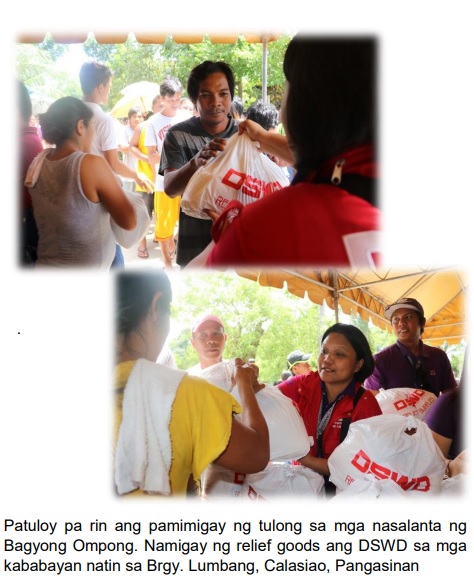 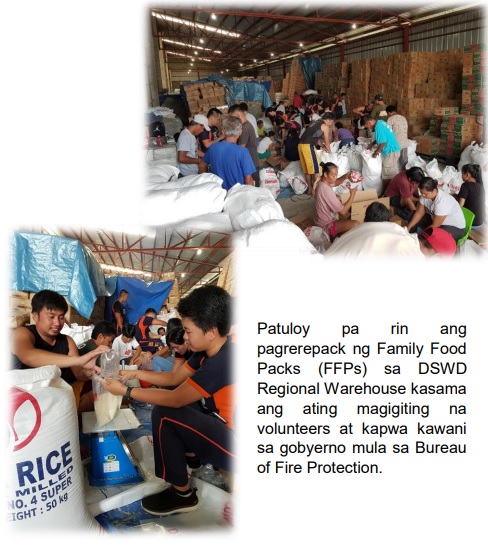 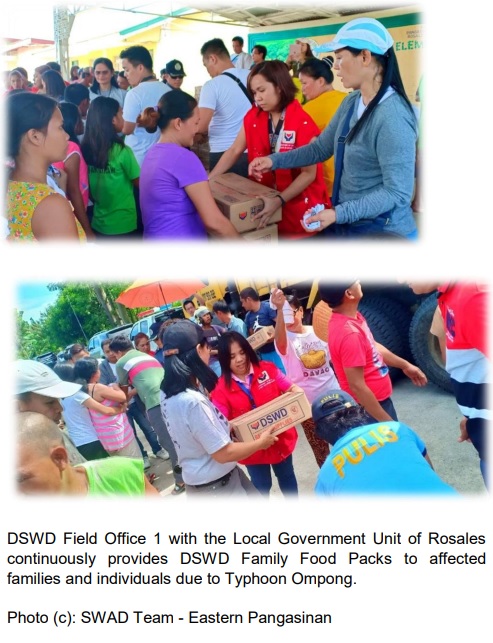 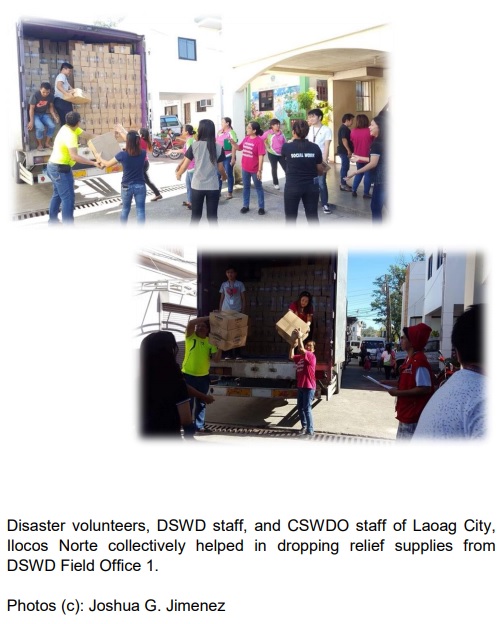 *****The Disaster Response Operations Monitoring and Information Center (DROMIC) of the DSWD-DRMB continues to closely coordinate with the concerned DSWD-Field Offices for any significant disaster response updates.MARC LEO L. BUTACReleasing OfficerANNEX A. Number of Affected Families / PersonsANNEX B. Displaced and Served Families / PersonsNote: IDPs in Dagupan City, Pangasinan are center clients and staff from Haven for Children, Haven for Women, and Area-1 Vocational Rehabilitation Center.ANNEX C. Number of Damaged HousesANNEX D. Cost of Assistance Provided to Affected Families / PersonsREGION  PSA Population, 2015  NUMBER OF AFFECTED  NUMBER OF AFFECTED  NUMBER OF AFFECTED  NUMBER OF AFFECTED  NUMBER OF AFFECTED REGION  PSA Population, 2015  Barangays  Cities / Municipalities  Provinces  Families  Persons GRAND TOTAL 51,673,108  4,864  481  31  518,400 2,181,170 NCR 12,877,253  41  9  -  6,620  29,885 REGION I 5,026,128  1,517  121  4  172,880  721,385 REGION II 3,451,410  1,382  89  5  121,147  512,582 REGION III 11,218,177  856  113  7  145,769  626,952 CALABARZON 14,414,774  198  58  5  8,013  31,676 MIMAROPA 2,963,360  54  18  4  1,923  7,415 CAR 1,722,006  816  73  6  62,048  251,275 REGION  NUMBER OF EVACUATION CENTERS (ECs)  NUMBER OF EVACUATION CENTERS (ECs)  INSIDE ECs  INSIDE ECs  INSIDE ECs  INSIDE ECs  INSIDE ECs Returned Home  INSIDE ECs Returned Home  OUTSIDE ECs  OUTSIDE ECs  OUTSIDE ECs  OUTSIDE ECs  OUTSIDE ECs Returned Home  OUTSIDE ECs Returned Home  TOTAL SERVED  TOTAL SERVED  TOTAL SERVED  TOTAL SERVED REGION  NUMBER OF EVACUATION CENTERS (ECs)  NUMBER OF EVACUATION CENTERS (ECs)  INSIDE ECs  INSIDE ECs  INSIDE ECs  INSIDE ECs  INSIDE ECs Returned Home  INSIDE ECs Returned Home  OUTSIDE ECs  OUTSIDE ECs  OUTSIDE ECs  OUTSIDE ECs  OUTSIDE ECs Returned Home  OUTSIDE ECs Returned Home  Families  Families  Persons  Persons REGION  NUMBER OF EVACUATION CENTERS (ECs)  NUMBER OF EVACUATION CENTERS (ECs)  Families  Families  Persons  Persons Families Persons  Families  Families  Persons  Persons Families Persons  Total Families  Total Families  Total Persons  Total Persons REGION CUM  NOW  CUM NOW  CUM NOW Families Persons  CUM NOW  CUM  NOW Families Persons  CUM NOW  CUM  NOW GRAND TOTAL3,472  83 115,784 1,969 437,211 7,069  113,815  430,142 108,330 4,377 472,962 18,946  103,953  454,016 224,019 6,346 909,536 26,015 NCR 60  -  6,620  -  29,885  -  6,620  29,885  -  -  -  -  -  -  6,620  -  29,885  - REGION I 579  -  18,463  -  70,101  -  18,463  70,101  19,538  275  80,346  1,434  19,263  78,912  38,001  275 150,447  1,434 REGION II1,232  -  47,703  - 175,196  -  47,703  175,196  58,927  - 262,410  -  58,927  262,410 106,630  - 437,866  - REGION III 810  53  23,360 1,619  87,847 5,690  21,741  82,157  23,655 2,934 105,312 12,965  20,721  92,347  47,015 4,553 193,159 18,655 CALABARZON 218  1  8,013  39  31,676  192  7,974  31,484  -  -  -  -  -  -  8,013  39  31,676  192 MIMAROPA 86  -  1,801  -  7,018  -  1,801  7,018  24  -  104  -  24  104  1,825  -  7,122  - CAR 487  29  9,824  311  35,488 1,187  9,513  34,301  6,186 1,168  24,790  4,547  5,018  20,243  15,915 1,479  59,381  5,734 ITEMSQUANTITYTOTAL COSTFamily Food PacksFamily Food PacksFamily Food PacksFamily Food Packs115,80041,688,000.00SUB-TOTAL115,80041,688,000.00Non-Food ItemsNon-Food ItemsNon-Food ItemsCollapsible Water Carrier w/ Purification Tablet2,5001,035,000.00DAFAC Forms80,000142,400.00Family Kit13,17530,302,500.00Hygiene Kit14,41425,768,628.50Laminated Sack150521,832.00Mosquito Net2,000292,760.00Rice bag, 3kg with DSWD logo Imprint Plastic30,00081,000.00Sando Bag45,00056,250.00Sleeping Kit17,32113,124,987.75TEW, PP/PE Bag Impulse Sealer, FS-30011,850.00SUB-TOTAL204,56171,327,208.25TOTAL COST OF ASSISTANCETOTAL COST OF ASSISTANCE113,015,208.25DATE QUANTITY 
(SACKS)KILOGRAMSLOGISTICS SUPPORT UTILIZEDLOGISTICS SUPPORT UTILIZEDSept 11-25, 201830,1791,508,950Logistics ProviderNo. of truckloadSept 11-25, 201830,1791,508,950Development2Sept 11-25, 201830,1791,508,950PDRF6Sept 11-25, 201830,1791,508,950DSWD16Sept 11-25, 201830,1791,508,950Transmodal23Sept 11-25, 201830,1791,508,950Phil GBCB1Sept 11-25, 201830,1791,508,950WFP65Total truckloads113 truckloadsRelief ItemQuantityCostRemarksFamily Food Pack44,88216,157,520.00Production ongoingRELIEF ITEMFIELD OFFICEQUANTITYDESTINATIONFamily Food PacksDSWD-FO CAR1,600DSWD Provincial SWAD TEAM Office. Bangued-AbraHygiene KitDSWD-FO CAR1,000DSWD Provincial SWAD TEAM Office. Bangued-AbraSleeping KitDSWD-FO CAR810DSWD Provincial SWAD TEAM Office. Bangued-AbraFamily KitDSWD-FO CAR1,000DSWD Provincial SWAD TEAM Office. Bangued-AbraSleeping KitDSWD-FO CAR190DSWD Provincial SWAD TEAM Office. Bangued-AbraHygiene KitDSWD-FO CAR1,000DSWD Provincial SWAD TEAM Offie, Tabuk, KalingaSleeping KitDSWD-FO CAR540DSWD Provincial SWAD TEAM Offie, Tabuk, KalingaFamily KitDSWD-FO CAR1,000DSWD Provincial SWAD TEAM Offie, Tabuk, KalingaSleeping KitDSWD-FO CAR460DSWD Provincial SWAD TEAM Offie, Tabuk, KalingaFamily Food PacksDSWD-FO CAR1,600DSWD Provincial SWAD TEAM Office. Bangued-AbraCATEGORYORGANIZATIONNO. OF PAXREMARKSUniformed PersonnelPhilippine Coast Guard72Mechanized ProductionUniformed PersonnelPNP (SPD)38Manual ProductionCiviliansIndividuals3Manual ProductionTOTAL WORKFORCE DEPLOYEDTOTAL WORKFORCE DEPLOYED113REGION  NO. OF DAMAGED HOUSES  NO. OF DAMAGED HOUSES  NO. OF DAMAGED HOUSES REGION  Total  Totally  Partially GRAND TOTAL 123,507  10,287  113,220 REGION I 17,608  800  16,808 REGION II 75,672  8,022  67,650 REGION III 1,393  75  1,318 CAR 28,834  1,390  27,444 REGION TOTAL COST OF ASSISTANCE REGION DSWD GRAND TOTAL 72,183,560.80 NCR 2,644,323.90 REGION I 36,117,569.75 REGION II 11,139,150.00 REGION III 6,315,032.60 MIMAROPA 627,000.00 CAR 15,340,484.55 FIELD OFFICEDATE DELIVEREDRELIEF ITEMS QTY  COST OF ASSISTANCE DSWD-FO CAR2018-09-13Family Food Packs1,600 576,000.00 DSWD-FO CAR2018-09-17Family Food Packs13,300 4,788,000.00 DSWD-FO CAR2018-09-18Family Food Packs4,900 1,764,000.00 DSWD-FO CAR2018-09-19Family Food Packs3,200 1,152,000.00 DSWD-FO CAR2018-09-20Family Food Packs3,400 1,224,000.00 DSWD-FO CAR2018-09-24Family Food Packs1,600 576,000.00 DSWD-FO CAR2018-09-25Family Food Packs1,600 576,000.00 DSWD-FO I2018-09-17Family Food Packs4,800 1,728,000.00 DSWD-FO I2018-09-22Family Food Packs13,600 4,896,000.00 DSWD-FO II2018-09-11Family Food Packs5,000 1,800,000.00 DSWD-FO II2018-09-14Family Food Packs3,000 1,080,000.00 DSWD-FO II2018-09-15Family Food Packs1,600 576,000.00 DSWD-FO II2018-09-16Family Food Packs10,000 3,600,000.00 DSWD-FO II2018-09-18Family Food Packs8,000 2,880,000.00 DSWD-FO II2018-09-20Family Food Packs3,200 1,152,000.00 DSWD-FO II2018-09-23Family Food Packs10,000 3,600,000 DSWD-FO III2018-09-15Family Food Packs6,200 2,232,000.00 DSWD-FO III2018-09-16Family Food Packs1,600 576,000.00 DSWD-FO III2018-09-17Family Food Packs9,800 3,528,000.00 DSWD-FO III2018-09-18Family Food Packs3,000 1,080,000.00 DSWD-FO III2018-09-19Family Food Packs3,000 1,080,000.00 DSWD-FO III2018-09-20Family Food Packs1,700 612,000.00 DSWD-FO III2018-09-22Family Food Packs1,700 612,000.00 Total of FFPs DeliveredTotal of FFPs DeliveredTotal of FFPs Delivered115,800  41,688,000.00 FIELD OFFICEDATE DELIVEREDRELIEF ITEMS QTY  COST OF ASSISTANCE DSWD-FO I11/09/2018DAFAC Forms20,00035,600.00DSWD-FO I20/09/2018DAFAC Forms60,000106,800.00DSWD-FO I12/09/2018Family Kit1,1002,530,000.00DSWD-FO I13/09/2018Family Kit5,95013,685,000.00DSWD-FO I20/09/2018Family Kit5651,299,500.00DSWD-FO I12/09/2018Hygiene Kit2,1663,872,266.50DSWD-FO I13/09/2018Hygiene Kit4,8348,641,983.50DSWD-FO I20/09/2018Hygiene Kit502897,450.50DSWD-FO I12/09/2018Sleeping Kit2,6001,970,150.00DSWD-FO I13/09/2018Sleeping Kit4,2213,198,462.75DSWD-FO I20/09/2018Sando Bag45,00056,250.00DSWD-FO I20/09/2018TEW, PP/PE Bag Impulse Sealer, FS-30011,850.00DSWD-FO I22/09/2018Sleeping Kit500378,875.00DSWD-FO I22/09/2018Family Kit5001,150,000.00DSWD-FO I22/09/2018Hygiene Kit187334,309.25DSWD-FO I22/09/2018Rice bag, 3kg with DSWD logo Imprint Plastic30,00081,000.00DSWD-FO II11/09/2018Collapsible Water Carrier w/ Purification Tablet2,5001,035,000.00DSWD-FO II11/09/2018Family Kit1,0002,300,000.00DSWD-FO II11/09/2018Hygiene Kit1,0001,787,750.00DSWD-FO II11/09/2018Sleeping Kit1,000757,750.00DSWD-FO II20/09/2018Sleeping Kit1,000757,750.00DSWD-FO II20/09/2018Laminated Sack150521,832.00DSWD-FO III12/09/2018Family Kit7601,748,000.00DSWD-FO III12/09/2018Hygiene Kit1,0001,787,750.00DSWD-FO III18/09/2018Hygiene Kit1,0001,787,750.00DSWD-FO III12/09/2018Sleeping Kit1,5001,136,625.00DSWD-FO CAR19/09/2018Sleeping Kit800606,200.00DSWD-FO CAR20/09/2018Sleeping Kit200151,550.00DSWD-FO CAR21/09/2018Sleeping Kit2,3401,773,135.00DSWD-FO CAR21/09/2018Sleeping Kit660500,115.00DSWD-FO CAR24/09/2018Sleeping Kit1,000757,750.00DSWD-FO CAR25/09/2018Sleeping Kit1,000757,750.00DSWD-FO CAR19/09/2018Family Kit1,0002,300,000.00DSWD-FO CAR21/09/2018Family Kit300690,000.00DSWD-FO CAR24/09/2018Family Kit1,0002,300,000.00DSWD-FO CAR25/09/2018Family Kit1,0002,300,000.00DSWD-FO CAR20/09/2018Hygiene Kit1,0001,787,750.00DSWD-FO CAR21/09/2018Hygiene Kit525938,568.75DSWD-FO CAR24/09/2018Hygiene Kit1,0001,787,750.00DSWD-FO CAR25/09/2018Hygiene Kit1,0001,787,750.00DSWD-FO CALABARZON20/09/2018Hygiene Kit200357,550.00DSWD-FO CALABARZON20/09/2018Sleeping Kit500378,875.00DSWD-FO CALABARZON20/09/2018Mosquito Net2,000292,760.00TOTAL OF NFIs DELIVEREDTOTAL OF NFIs DELIVEREDTOTAL OF NFIs DELIVERED204,56171,327,208.25REGION  TOTAL COST OF ASSISTANCE  TOTAL COST OF ASSISTANCE  TOTAL COST OF ASSISTANCE  TOTAL COST OF ASSISTANCE REGION  LGU  NGOs  OTHERS  GRAND TOTAL GRAND TOTAL 20,492,171.48  2,161,562.00  168,384.00  22,822,117.48 REGION I 2,383,231.68  1,950.00  52,720.00  2,437,901.68 REGION II 2,073,160.50  -  83,100.00  2,156,260.50 REGION III 5,576,169.00  507,700.00  -  6,083,869.00 MIMAROPA 6,699.00  -  -  6,699.00 CAR 10,452,911.30  1,651,912.00  32,564.00  12,137,387.30 DATESITUATIONS / ACTIONS UNDERTAKENSeptember 12, 2018 to presentThe DSWD-DRMB and DSWD-NRLMS staff are on 24/7 duty at the NDRRMC Operations Center to continuously coordinate with the concerned DSWD Field Offices and Response Cluster members for significant disaster response updates.The DSWD Central Office RETT and staff deployed in Region II and CAR were demobilized on 18 September 2018.DATESITUATIONS / ACTIONS UNDERTAKENSeptember 17, 2018FO-NCR submitted terminal report.All evacuation centers are already closed. No casualties reported.The FO-NCR Disaster Response Management Division and the FO Quick Response Teams will still be on standby-alert for any eventualities that might happen due to any disasters/emergencies.Further, the Local Social Welfare and Development Offices (LSWDOs) in NCR will continuously provide assistance to the flood-affected families if deemed necessary. DATESITUATIONS / ACTIONS UNDERTAKENSeptember 22, 2018The Field office locally purchase goods for repacking in the province of Apayao and today, they were able to released 1,450 FFPs in the municipality of Sta. Marcela and Conner.September 14, 2018 to presentThe DSWD Field Office CAR continues to provide resource augmentation and technical support to the provinces through the provision of food and non-food items and the deployment of an augmentation team in the province which has been providing assistance in CCCM and IDP protection to the PDRRMC and the PSWDO managing the entire province. This is in addition to the Social Welfare and Development (SWAD) Team that is already based in the province and the municipal-based workers that comprise the DSWD municipal action teams.A Rapid Emergency Telecommunications Team (RETT) has also been deployed to provide non-stop connectivity for the provincesDATESITUATIONS / ACTIONS UNDERTAKENSeptember 12, 2018 to presentDSWD-Field Office I continuously coordinating with the Social Welfare and Development (SWAD) Team Leaders, Provincial/City/Municipal Disaster Risk Reduction and Management Councils (P/C/MDRRMCs), and Provincial/City/Municipal Social Welfare and Development Offices (P/C/MSWDOs) to provide immediate response to families and individuals who will be affected by the typhoon.Manual repacking of family food packs is still ongoing at the DSWD Regional Warehouse, Brgy. Biday, City of San Fernando, La Union with the help of disaster volunteers.DATESITUATIONS / ACTIONS UNDERTAKENSeptember 22, 2018All evacuation centers in the region have been closed as of 22 September 2018.The Field Office attended meeting with the LSWDOs and LDRRMOs to discuss the initial drafting of the initial rehabilitation plan for TY Ompong threshing out the issues and concerns of the participants and soliciting their recommendations for the smooth implementation of the rehabilitationplan.September 18, 2018All evacuation centers in the region have been closed as of 17 September 2018 except for the Province of Cagayan.September 12, 2018 to presentThe Field Office is continuously providing weather updates and monitoring of affected families thru SMS to our SWAD Teams and C/MATs for their appropriate action.The Field Office has already activated the DMRT and the SWAD Teams and rendering of duty started on September 13, 2018 at 7:00 PM.DATESITUATIONS / ACTIONS UNDERTAKENSeptember 14, 2018 to presentDSWD-FO III continuously monitoring and coordinating with the DSWD Provincial Extension Offices in the seven (7) provinces relative to the status of their respective areas and the status of existing evacuation centers.DATESITUATIONS / ACTIONS UNDERTAKENSeptember 18, 2018FO-IV CALABARZON already submitted terminal report.The Alert Level of the DSWD-FO-IV CALABARZON Disaster Operation Center has been lowered to white alert status.Except for the Province of Laguna all the evacuation centers have already closed. The existing evacuation center in Calamba City that host 39 families or 192 person remains open, the IDPs are waiting for the advice of the LGU when to return to their residence since the water level of Laguna de Bay is rising.September 12, 2018 to presentDSWD-FO CALABARZON is closely coordinating with C/MSWDOs and C/MDRRMOs in the flood and landslide prone areas of the region.Continuous monitoring and coordination with LSWDOs and LDRRMOs relative to the status of weather and pre-emptive evacuation in their respective areas.The alert level of DROMIC and the Regional and Provincial Quick Response Team (RPQRT) remains in a heightened alert status.All members of R/P/C/M QRTs are on-call status and standby duty ready for deployment if needed.All members of Rapid Emergency Telecommunications Team are on on-call and standby status ready for deployment if needed.Personnel from DRMD of DSWD-FO CALABARZON render duty at the DSWD-FO CALABARZON Disaster Operations Center.DSWD-FO CALABARZON has been maintaining contact and constant communication with the LGUs with pre-disaster assessments being conducted.DATESITUATIONS / ACTIONS UNDERTAKENSeptember 16, 2018The SWADT Office ensured the availability of prepositioned of goods and stockpile in Geographically Isolated and Disadvantaged Areas (GIDA).Ensured continuous coordination with P/C/MSWDO regarding the validation and assessment for possible augmentation to affected LGUs.The Disaster Response and Management Division of DSWD-FO MIMAROPA through DROMIC is continuously coordinating with SWAD Offices, P/C/MSWDOs, P/C/MDRRMOs and other concerned agencies for significant disaster response updates.Activated the RQRT operation center to continuously monitor weather disturbances within the Provinces of MiMaRoPa and provide situational awareness, if necessary.Continuous submission of updates/status report relative to the effect of Typhoon “OMPONG”.Close coordination to MDRRMO/MSWDO/PDRRMO to effectively monitor the situation and weather disturbance within the affected areas of Occidental Mindoro, Oriental Mindoro and Marinduque.All concerned local government units deployed their local social welfare development offices, supported by the Municipal Action Team (MAT) of DSWD conducting validation and assessment on the condition of the families.Disaster Response and Management Regional Staff are currently deployed in Marinduque.DATESITUATIONS / ACTIONS UNDERTAKENSeptember 16, 2018All evacuation centers in the 6 provinces in the region were already decamped due to pre-emptive evacuation.September 11, 2018 to presentPAT and MAT members are on standby and were instructed to coordinate with the P/MDRRMOs for status reports and updates.DATESITUATIONS / ACTIONS UNDERTAKENSeptember 13, 2018 to presentAll QRTs are on standby and ready for augmentation.DROMIC FO Focal Person is rendering 24/7 monitoring of the weather status and provision of updates to QRT members via social media (DRR-FO VI chatgroup) and posting in the conspicuous spaces in the region. Also, in close coordination with PDRRMOs, PSWDOs, OCD, and others.DSWD-FO VI Human Resource no longer approves application of leave since September 13, 2018 (on a case-to-case basis).Delivered 500 FFPs to province of Capiz (Capiz Gymnasium) and another 500 FFPs to province of Antique (Antique POO) to serve as prepositioned goods and ready for augmentation to any requesting LGUs. AFP and haulers were oriented in the region on the proper hauling before transfer.DATESITUATIONS / ACTIONS UNDERTAKENSeptember 12, 2018 to presentEmergency response teams in all LGUs are now on full alert and are on 24-hour duty. There are no evacuations reported so far while designated shelters/ECs remain open to accommodate families.DSWD-FO VII Quick Response Team is on standby for any assistance and augmentation support needed from the field. DRMD is also on heightened alert.Department of Health in Central Visayas (DOH-7) is on code white alert. DOH said that they have pre-positioned their logistics and supplies. All hospitals are placed on the same alert level, wherein no employee is allowed to take a leave.DSWD-FO VII staff from various provinces have been continuously alerted and provided with up-to-date information regarding the latest weather bulletin issued by PAGASA. They were requested to monitor their area of responsibilities, closely coordinate, and provide information/updates for any incidents resulting from the current weather disturbance.DATESITUATIONS / ACTIONS UNDERTAKENSeptember 18, 2018DSWD-FO VIII already submitted terminal report.September 12, 2018 to presentDisaster Response Information Management Section (DRIMS) is closely monitoring the weather condition and in close coordination with SWADTs, QRTs and PDOs for any incident reports. Disaster Response Management Division (DRMD) is rendering 24/7 duty since September 13, 2018.DATESITUATIONS / ACTIONS UNDERTAKENSeptember 12, 2018 to present DSWD-FO IX through its Disaster Response Division prepared and disseminated a memorandum on preparedness for response to officially inform the SWAD Team leaders to monitor the situation in there are of responsibilityDATESITUATIONS / ACTIONS UNDERTAKENSeptember 13, 2018 to presentDSWD-FO X is closely monitoring the weather and SWADT Leaders are on standby in coordination with P/C/MATs/LDRRMOs.REGION / PROVINCE / MUNICIPALITY REGION / PROVINCE / MUNICIPALITY  PSA Population, 2015  NUMBER OF AFFECTED  NUMBER OF AFFECTED  NUMBER OF AFFECTED REGION / PROVINCE / MUNICIPALITY REGION / PROVINCE / MUNICIPALITY  PSA Population, 2015  Barangays  Families  Persons GRAND TOTALGRAND TOTAL 51,673,108  4,864  518,400  2,181,170 NCRNCR 12,877,253  41  6,620  29,885 Las PinasLas Pinas 588,894  2  24  130 Malabon CityMalabon City 365,525  6  63  240 Manila CityManila City 1,780,148  5  1,483  5,264 Marikina cityMarikina city 450,741  11  3,604  18,066 Muntinlupa CityMuntinlupa City 504,509  2  400  1,655 NavotasNavotas 249,463  7  215  1,098 Pasig CityPasig City 755,300  2  9  46 Quezon CityQuezon City 2,936,116  5  749  3,202 San Juan CitySan Juan City 122,180  1  73  184 REGION IREGION I 5,026,128  1,517  172,880  721,385 Ilocos NorteIlocos Norte 593,081  177  11,898  49,551 Adams 1,792  1  46  155 Bacarra 32,215  12  168  307 Badoc 31,616  7  338  1,162 Bangui 14,672  3  148  563 CITY OF BATAC 55,201  18  149  443 Burgos 9,777  9  368  1,364 Carasi 1,567  1  1  9 Currimao 12,184  7  268  921 Dingras 38,562  8  356  1,108 Dumalneg 2,947  2  6  21 LAOAG CITY (Capital) 111,125  54  8,697  38,852 Marcos 17,777  2  30  82 Nueva Era 9,506  1  82  262 Pagudpud 23,770  5  234  878 Paoay 24,866  2  99  341 Pasuquin 28,980  11  399  1,308 Piddig 21,497  3  22  169 Pinili 17,300  8  115  369 San Nicolas 36,736  5  16  70 Sarrat 25,212  5  20  92 Solsona 24,121  9  216  637 Vintar 32,220  4  120  438 Ilocos SurIlocos Sur 689,668  441  55,258  203,203 Alilem 6,695  1  2  10 Banayoyo 7,748  5  40  157 Bantay 35,731  18  782  3,969 Burgos  12,224  26  2,079  6,365 Cabugao 37,501  6  180  621 CITY OF CANDON 60,623  43  17,239  69,694 Caoayan 19,861  6  465  1,997 Cervantes 17,211  1  7  35 Galimuyod 10,748  24  599  2,995 Gregorio del Pilar (Concepcion) 4,875  7  142  710 Lidlidda 4,647  11  1,079  5,092 Magsingal 30,792  12  522  2,584 Nagbukel 5,259  12  1,624  8,120 Narvacan 44,006  34  15,556  47,903 Quirino (Angkaki) 8,573  2  26  101 Salcedo (Baugen) 11,288  4  57  205 San Emilio 7,407  2  5  18 San Esteban 8,349  3  27  131 San Ildefonso 7,787  11  258  779 San Juan (Lapog) 26,411  11  260  910 San Vicente 12,758  2  35  101 Santa 15,340  10  929  4,389 Santa Catalina 13,945  4  146  558 Santa Cruz 39,868  24  547  2,051 Santa Lucia 25,402  15  1,102  4,562 Santa Maria 30,321  6  110  404 Santiago 18,759  6  190  772 Santo Domingo 27,975  30  1,319  5,440 Sigay 2,737  1  3  11 Sinait 25,640  44  8,384  25,530 Sugpon 4,585  1  1  3 Suyo 11,446  7  92  358 Tagudin 39,277  39  1,194  5,556 CITY OF VIGAN (Capital) 53,879  13  257  1,072 La UnionLa Union 786,653  334  25,970  102,239 Bacnotan 42,078  47  1,873  6,507 Bagulin 13,456  10  518  2,134 Balaoan 39,188  4  218  1,220 Bangar 35,947  12  417  1,281 Bauang 75,032  31  1,769  6,286 Burgos  8,067  4  15  50 Caba 22,039  17  3,393  9,269 Luna 35,802  40  5,538  27,715 Naguilian 54,221  36  3,468  17,611 Pugo 19,690  13  445  1,719 Rosario 55,458  15  325  1,297 CITY OF SAN FERNANDO (Capital) 121,812  42  1,148  3,986 San Gabriel 18,172  15  3,661  12,553 San Juan 37,188  36  3,018  10,089 Santo Tomas 39,092  4  83  362 Santol 12,476  3  7  14 Sudipen 17,056  1  5  21 Tubao 28,729  4  69  125 PangasinanPangasinan 2,956,726  565  79,754  366,392 Agno 28,052  9  336  1,152 Aguilar 41,463  11  2,150  10,742 CITY OF ALAMINOS 89,708  8  126  569 Alcala 43,402  21  2,650  10,600 Anda 39,504  8  147  539 Asingan 57,355  8  676  2,827 Balungao 31,106  15  1,374  7,772 Bani 50,306  15  206  710 Basista 32,959  3  8  40 Bautista 32,307  13  3,069  11,704 Bayambang 118,205  9  1,352  5,762 Binalonan 54,555  20  3,830  22,380 Binmaley 83,052  6  61  228 Bolinao 82,084  6  384  1,569 Bugallon 67,348  6  297  1,278  Burgos 21,637  10  408  2,649 Calasiao 95,154  7  99  499 Dagupan City 171,271  29  8,830  34,701 Dasol 29,110  4  42  132 Infanta 24,584  10  1,243  3,396 Labrador 23,201  6  72  245 Laoac 31,497  20  3,488  13,161 LINGAYEN (Capital) 103,278  18  485  1,627 Mabini 24,765  7  183  628 Malasiqui 130,275  5  75  338 Manaoag 69,497  7  104  403 Mangaldan 106,331  30  16,270  81,395 Mangatarem 73,241  57  10,468  52,333 Mapandan 37,059  11  218  923 Natividad 24,299  10  1,946  9,716 Pozzorubio 69,555  8  36  154 Rosales 63,081  19  3,072  14,690 San Carlos City 188,571  9  165  757 San Fabian 83,025  6  156  663 San Jacinto 40,848  12  203  890 San Manuel 52,939  11  1,448  6,683 San Nicolas  35,574  9  303  1,422 San Quintin 32,945  6  133  559 Santa Barbara 82,012  29  8,236  37,466 Santo Tomas  15,022  5  28  120 Sison 47,518  7  37  133 Sual 34,149  5  132  554 Tayug 43,149  21  2,929  12,974 Umingan 73,252  6  144  648 Urbiztondo 50,170  1  4  13 CITY OF URDANETA 132,940  10  1,031  4,246 Villasis 62,333  12  1,100  4,402 REGION IIREGION II 3,451,410  1,382  121,147  512,582 BatanesBatanes 17,246  4  26  52 Basco 8,579  3  9  35 Sabtang 1,621  1  17  17 CagayanCagayan 1,199,320  549  89,267  384,594 Abulug 32,497  20  634  2,556 Alcala 38,883  23  539  1,862 Allacapan 33,571  26  6,450  25,130 Amulung 47,860  20  653  2,392 Aparri 65,649  38  13,097  66,787 Baggao 82,782  48  21,369  88,055 Ballesteros 34,299  19  6,698  23,422 Buguey 30,175  6  419  1,925 Calayan 16,702  12  1,543  6,064 Camalaniugan 24,923  27  509  1,926 Claveria 29,921  13  492  1,768 Enrile 35,834  5  34  158 Gattaran 56,661  42  9,396  51,217 Gonzaga 38,892  18  7,394  37,061 Iguig 27,862  19  624  3,051 Lal-lo 44,506  17  157  596 Lasam 39,135  15  334  1,364 Pamplona 23,596  2  57  266 Peñablanca 48,584  8  316  1,176 Piat 23,597  9  149  520 Rizal 17,994  15  706  2,610 Sanchez-Mira 24,541  16  774  2,462 Santa Ana 32,906  14  4,656  18,827 Santa Praxedes 4,154  10  570  2,074 Santa Teresita 19,038  13  697  2,455 Santo Niño (Faire) 27,219  11  233  922 Solana 82,502  16  570  2,359 Tuao 61,535  16  469  1,439 Tuguegarao City (capital) 153,502  51  9,728  34,150 IsabelaIsabela 1,593,566  644  26,655  108,842 Alicia 71,504  34  1,869  7,864 Angadanan 43,061  31  807  2,671 Aurora 35,017  23  552  2,524 Benito Soliven 29,624  9  218  737 Burgos 23,784  13  317  1,081 Cabagan 50,174  26  1,852  11,615 Cabatuan 39,413  23  336  1,116 City of Cauayan 129,523  31  682  2,477 Cordon 42,926  3  187  536 Delfin Albano (Magsaysay) 26,614  30  648  2,982 Dinapigue 5,005  6  418  1,295 Divilacan 5,687  9  438  1,808 Echague 79,094  16  217  794 Gamu 29,904  10  214  840 Ilagan (capital) 145,568  35  321  1,503 Jones 45,666  15  495  1,685 Luna 19,326  19  457  1,503 Maconacon 4,253  11  642  2,045 Mallig 30,459  18  593  2,401 Naguilian 31,902  3  15  63 Palanan 17,260  17  1,155  4,112 Quezon 25,860  14  289  937 Quirino 24,501  8  270  1,064 Ramon 52,707  11  407  1,924 Reina Mercedes 26,998  17  941  3,399 Roxas 61,773  21  828  2,482 San Agustin 22,880  3  196  584 San Guillermo 20,200  26  883  3,186 San Isidro 24,861  21  544  2,091 San Manuel 31,896  17  249  790 San Mariano 55,370  20  1,443  6,406 San Mateo 64,505  11  303  1,025 San Pablo 25,384  7  91  441 Santa Maria 25,382  20  5,982  26,024 City of Santiago 134,830  26  934  3,085 Santo Tomas 23,005  19  597  2,767 Tumauini 67,650  21  265  985 Nueva VizcayaNueva Vizcaya 452,287  109  2,751  10,608 Alfonso Castaneda 7,940  3  60  225 Ambaguio 15,250  7  164  804 Aritao 37,225  3  54  215 Bagabag 35,501  3  38  117 Bambang 53,433  14  580  2,435 Bayombong (capital) 61,512  19  635  2,980 Diadi 18,122  5  262  454 Dupax del Norte 27,514  7  178  554 Dupax del Sur 19,111  6  60  216 Kasibu 37,705  3  93  271 Kayapa 23,714  8  116  429  Quezon 21,056  7  112  477 Santa Fe 16,180  8  98  404 Solano 59,517  15  298  1,016 Villaverde 18,507  1  3  11 QuirinoQuirino 188,991  76  2,448  8,486 Aglipay 27,787  15  299  1,118 Cabarroguis (capital) 30,582  16  691  2,098 Diffun 52,569  8  128  561 Maddela 38,499  19  563  2,130 Nagtipunan 23,484  13  621  2,097 Saguday 16,070  5  146  482 REGION IIIREGION III 11,218,177  856  145,769  626,952 AuroraAurora 214,336  126  11,489  41,825 Baler (capital) 39,562  10  970  4,076 Casiguran 24,313  21  2,080  7,695 Dilasag 15,835  8  2,191  7,744 Dinalungan 11,322  10  814  3,037 Dingalan 25,482  11  2,097  7,109 Dipaculao 29,736  22  2,105  7,352 Maria Aurora 40,734  32  589  2,269 San Luis 27,352  12  643  2,543 BataanBataan 760,650  40  457  1,840 Abucay 39,880  1  12  48 Dinalupihan 106,371  5  26  111 Hermosa 65,862  1  19  50 Limay 68,071  7  95  391 Mariveles 127,536  5  60  219 Morong 29,901  2  10  52 Orani 66,909  3  19  83 Orion 56,002  9  167  649 Pilar 41,823  5  37  185 Samal 35,298  2  12  52 BulacanBulacan 3,292,071  110  36,698  164,975 Balagtas (Bigaa) 73,929  3  222  641 Baliuag 149,954  2  70  170 Bocaue 119,675  2  70  303  Bulacan 76,565  6  918  2,522 Bustos 67,039  7  1,176  5,018 Calumpit 108,757  29  23,663  105,605 Guiguinto 99,730  3  498  2,415 Hagonoy 129,807  1  5  27 City of Malolos (capital) 252,074  7  87  354 Marilao 221,965  4  51  110 City of Meycauayan 209,083  7  254  921 Norzagaray 111,348  5  700  3,092 Obando 59,197  8  287  1,001 Paombong 53,294  2  23  65 Plaridel 107,805  3  180  808 Pulilan 97,323  1  70  281 San Ildefonso 104,471  6  137  655 San Miguel 153,882  8  7,925  39,635 San Rafael 94,655  3  26  127 Santa Maria 256,454  3  336  1,225 Nueva EcijaNueva Ecija 2,151,461  270  27,742  131,658 Aliaga 63,543  5  704  4,034 Bongabon 64,173  12  974  4,184 Cabanatuan City 302,231  19  5,255  25,106 Cabiao 79,007  12  4,338  24,807 Carranglan 41,131  8  132  427 City of Gapan 110,303  4  329  1,550 Cuyapo 65,039  13  3,121  12,524 Gabaldon (Bitulok & Sabani) 35,383  5  218  1,021 General Mamerto Natividad 41,656  20  656  3,032 General Tinio (Papaya) 47,865  2  137  566 Guimba 118,655  30  2,723  14,448 Jaen 73,184  6  396  1,565 Laur 35,656  9  66  233 Licab 28,254  9  3,323  16,635 Llanera 39,701  12  259  963 Nampicuan 14,954  1  8  34 Palayan City (capital) 41,041  6  315  1,231 Pantabangan 29,925  10  631  2,467 Peñaranda 29,882  4  41  155 Quezon 40,592  5  223  937 Rizal 64,087  6  433  2,310 San Antonio 77,836  3  26  170 San Isidro 51,612  5  397  1,674 San Jose City 139,738  9  1,659  6,091 San Leonardo 65,299  8  420  1,520 Santa Rosa 69,467  14  131  571 Santo Domingo 57,943  8  287  1,251 Science City of Muñoz 81,483  4  30  128 Talavera 124,829  13  406  1,610 Zaragoza 49,387  8  104  414 PampangaPampanga 2,609,744  100  44,743  189,528 Angeles City 411,634  1  17  90 Apalit 107,965  11  6,140  27,335 Arayat 133,492  11  2,276  11,041 Bacolor 39,460  1  75  333 Candaba 111,586  1  8,713  37,632 Lubao 160,838  3  63  172 Mabalacat 250,799  3  89  332 Macabebe 75,850  8  9,756  38,807 Magalang 113,147  2  115  491 Masantol 57,063  26  2,932  14,672 Mexico 154,624  5  507  2,473 Minalin 47,713  4  1,714  7,176 City of San Fernando (capital) 306,659  6  75  264 San Luis 54,106  6  4,815  20,908 San Simon 53,198  4  7,067  26,277 Santa Rita 40,979  1  4  28 Santo Tomas 40,475  6  351  1,348 Sasmuan (Sexmoan) 28,004  1  34  149 TarlacTarlac 1,366,027  130  21,326  85,896 Anao 11,528  1  12  43 Bamban 69,466  2  67  294 Camiling 83,248  38  9,707  43,124 Capas 140,202  3  309  1,524 Gerona 87,531  8  387  1,591 La Paz 64,017  12  5,537  19,754 Mayantoc 32,232  7  657  2,739 Moncada 57,787  21  2,501  8,311 Paniqui 92,606  6  556  1,685 Pura 23,712  7  348  1,469 Ramos 21,350  9  649  2,502 San Manuel 25,504  15  589  2,817 Victoria 63,715  1  7  43 ZambalesZambales 823,888  80  3,314  11,230 Botolan 57,707  7  248  728 Cabangan 25,163  1  25  129 Candelaria 27,174  15  528  1,839 Castillejos 64,841  1  70  277 Iba (capital) 50,506  5  66  274 Masinloc 47,719  9  814  2,916 Olongapo City 233,040  7  77  269 Palauig 34,947  5  62  178  San Antonio 34,661  3  13  50 San Felipe 23,183  1  13  54 San Marcelino 33,665  1  43  120 San Narciso 28,360  2  7  24 Santa Cruz 58,151  22  1,343  4,349 Subic 104,771  1  5  23 CALABARZONCALABARZON 14,414,774  198  8,013  31,676 BatangasBatangas 2,694,335  30  374  1,623 Batangas City (capital) 329,874  6  111  643 Bauan 91,297  6  93  292 Calatagan 56,449  3  15  53 Cuenca 32,783  2  11  54 Lemery 93,157  2  37  163 Malvar 56,270  1  3  14 Nasugbu 134,113  2  24  94 Padre Garcia 48,302  1  1  8 Rosario 116,764  1  24  89 San Luis 33,149  1  11  47 Taal 56,327  1  10  50 Tingloy 17,919  4  34  116 CaviteCavite 3,678,301  29  2,458  7,058 Bacoor 600,609  5  1,190  2,063 Carmona 97,557  1  18  85 Cavite City 102,806  14  814  2,824 Indang 65,599  1  13  35 Kawit 83,466  3  88  440 Naic 111,454  1  1  5 Noveleta 45,846  1  57  185 Rosario 110,706  1  95  622 Tanza 226,188  1  173  769 Ternate 23,157  1  9  30 LagunaLaguna 3,035,081  31  634  2,621 City of Calamba 454,486  15  356  1,466 Famy 16,587  1  2  9 Kalayaan 23,269  1  4  42 Los Baños 112,008  7  98  361 Paete 25,096  1  40  170 San Pablo City 266,068  3  37  146 Santa Maria 30,830  2  47  190 Siniloan 38,067  1  50  237 QuezonQuezon 2,122,830  82  1,376  5,418 Agdangan 12,851  6  69  334 Atimonan 63,432  7  40  172 Calauag 73,139  4  92  380 Candelaria 117,434  1  12  60 Catanauan 71,073  1  60  289 General Nakar 29,705  3  46  229 Gumaca 73,877  1  16  68 Infanta 69,079  12  200  622 Jomalig 7,417  1  16  81 Mulanay 53,123  1  16  63 Pagbilao 75,023  4  30  126 Panukulan 13,546  2  29  145 Patnanungan 14,606  2  13  59 Perez 12,173  6  48  132 Pitogo 23,019  14  273  952 Polillo 30,582  6  93  348 Quezon 15,228  2  52  111 Real 35,979  3  23  96 San Francisco (Aurora) 61,473  3  81  316 Sariaya 148,980  3  167  835 RizalRizal 2,884,227  26  3,171  14,956 Binangonan 282,474  4  49  183 Cainta 322,128  3  48  163 Jala-Jala 32,254  2  56  192 Morong 58,118  1  1  6 Rodriguez (Montalban) 369,222  5  1,432  7,004 San Mateo 252,527  8  1,498  6,985 Tanay 117,830  2  16  47 Taytay 319,104  1  71  376 MIMAROPAMIMAROPA 2,963,360  54  1,923  7,415 MarinduqueMarinduque 234,521  25  409  1,434 Boac (capital) 54,730  8  196  720 Buenavista 23,988  4  21  86 Gasan 34,828  4  36  120 Mogpog 34,043  1  55  120 Santa Cruz 56,408  3  24  95 Torrijos 30,524  5  77  293 Occidental MindoroOccidental Mindoro 487,414  19  1,227  4,869 Abra de Ilog 31,306  3  387  1,546 Calintaan 29,826  1  43  157 Looc 10,117  1  8  28 Lubang 18,803  3  98  442 Magsaysay 36,016  3  109  398 Mamburao (capital) 42,975  2  261  1,127 Rizal 38,263  4  178  571 San Jose 143,430  2  143  600 Oriental MindoroOriental Mindoro 844,059  9  258  1,036 Baco 37,215  1  14  40 Bulalacao (San Pedro) 39,107  4  203  833 Puerto Galera36606 4  41  163 PalawanPalawan 1,104,585  1  29  76 Cuyo 22,360  1  29  76 CARCAR 1,722,006  816  62,048  251,275 AbraAbra 241,160  192  21,250  89,036 Bangued (capital) 48,163  29  3,991  16,754 Bucay 17,115  16  3,113  12,428 Bucloc 2,501  1  8  24 Daguioman 2,088  4  426  2,027 Danglas 4,192  7  516  2,269 Dolores 11,315  4  34  80 La Paz 15,437  12  1,903  6,947 Lagangilang 14,255  17  1,043  4,141 Lagayan 4,499  2  50  187 Langiden 3,198  2  53  209 Licuan-Baay (Licuan) 4,689  4  361  1,464 Luba 6,339  3  9  41 Manabo 10,761  11  2,756  13,681 Penarrubia 6,640  9  728  2,994 Pidigan 12,185  15  648  3,239 Pilar 10,223  6  265  1,001 Sallapadan 6,622  4  37  152 San Isidro 4,574  3  102  328 San Juan 9,867  18  989  3,912 San Quintin 5,438  6  1,669  5,226 Tayum 14,467  1  30  120 Tineg 5,097  10  1,125  5,646 Villaviciosa 5,392  8  1,394  6,166 ApayaoApayao 119,184  134  23,499  95,825 Calanasan (Bayag) 12,604  20  3,279  12,784 Conner 26,051  22  2,119  8,350 Flora 17,391  16  4,350  17,591 Kabugao (capital) 15,537  18  1,047  3,919 Luna 19,063  23  5,850  24,406 Pudtol 14,925  22  4,005  15,346 Santa Marcela 13,613  13  2,849  13,429 BenguetBenguet 791,590  173  4,060  15,202 Atok 19,668  8  93  367 Baguio City 345,366  64  1,128  4,681 Bakun 15,357  4  74  267 Bokod 13,756  10  152  617 Buguias 43,627  14  395  1,444 Itogon 59,820  9  668  1,986 Kabayan 15,260  7  54  154 Kapangan 19,361  12  307  1,106 Kibungan 17,292  4  75  305 La Trinidad (capital) 129,133  6  300  1,098 Mankayan 35,953  8  33  152 Sablan 11,457  5  52  176 Tuba 47,648  14  678  2,672 Tublay 17,892  8  51  177 IfugaoIfugao 202,802  116  1,319  5,181 Aguinaldo 19,408  6  54  175 Alfonso Lista (Potia) 32,119  11  243  961 Asipulo 15,261  9  82  308 Banaue 21,837  16  327  1,496 Hingyon 9,227  9  55  202 Hungduan 9,400  9  80  345 Kiangan 17,048  9  130  453 Lagawe (capital) 19,333  11  53  219 Lamut 25,279  11  174  541 Mayoyao 17,331  13  33  114 Tinoc 16,559  12  88  367 KalingaKalinga 212,680  120  11,184  43,223 Balbalan 12,195  14  2,960  13,341 Lubuagan 8,733  9  743  2,540 Pasil 9,644  7  271  1,347 Pinukpuk 32,026  23  885  3,560 Tanudan 9,534  8  44  197 Tinglayan 12,868  10  45  220 Rizal (Liwan) 17,038  14  5,219  18,589 City of Tabuk (capital) 110,642  35  1,017  3,429 Mountain ProvinceMountain Province 154,590  81  736  2,808 Barlig 4,819  3  31  95 Bontoc (capital) 24,643  6  24  79 Natonin 10,272  9  103  418 Paracelis 28,121  5  30  148 Sadanga 8,799  4  5  21 Bauko 31,065  20  158  652 Besao 7,040  6  83  290 Sabangan 9,315  6  35  134 Sagada 11,127  9  92  355 Tadian 19,389  13  175  616 REGION / PROVINCE / MUNICIPALITY REGION / PROVINCE / MUNICIPALITY  NUMBER OF EVACUATION CENTERS (ECs)  NUMBER OF EVACUATION CENTERS (ECs)  INSIDE ECs  INSIDE ECs  INSIDE ECs  INSIDE ECs  INSIDE ECs Returned Home  INSIDE ECs Returned Home  OUTSIDE ECs  OUTSIDE ECs  OUTSIDE ECs  OUTSIDE ECs  OUTSIDE ECs Returned Home  OUTSIDE ECs Returned Home  TOTAL SERVED  TOTAL SERVED  TOTAL SERVED  TOTAL SERVED REGION / PROVINCE / MUNICIPALITY REGION / PROVINCE / MUNICIPALITY  NUMBER OF EVACUATION CENTERS (ECs)  NUMBER OF EVACUATION CENTERS (ECs)  INSIDE ECs  INSIDE ECs  INSIDE ECs  INSIDE ECs  INSIDE ECs Returned Home  INSIDE ECs Returned Home  OUTSIDE ECs  OUTSIDE ECs  OUTSIDE ECs  OUTSIDE ECs  OUTSIDE ECs Returned Home  OUTSIDE ECs Returned Home  Families  Families  Persons  Persons REGION / PROVINCE / MUNICIPALITY REGION / PROVINCE / MUNICIPALITY  NUMBER OF EVACUATION CENTERS (ECs)  NUMBER OF EVACUATION CENTERS (ECs)  Families  Families  Persons  Persons Families Persons  Families  Families  Persons  Persons Families Persons  Total Families  Total Families  Total Persons  Total Persons REGION / PROVINCE / MUNICIPALITY REGION / PROVINCE / MUNICIPALITY CUM  NOW  CUM NOW  CUM NOW Families Persons  CUM NOW  CUM  NOW Families Persons  CUM NOW  CUM  NOW GRAND TOTALGRAND TOTAL3,472  83 115,784 1,969 437,211 7,069  113,815  430,142 108,330 4,377 472,962 18,946  103,953  454,016 224,019 6,346 909,536 26,015 NCRNCR 60  -  6,620  -  29,885  -  6,620  29,885  -  -  -  -  -  -  6,620  -  29,885  - Las PinasLas Pinas 2  -  24  -  130  -  24  130  -  -  -  -  -  -  24  -  130  - Malabon CityMalabon City 7  -  63  -  240  -  63  240  -  -  -  -  -  -  63  -  240  - Manila CityManila City 5  -  1,483  -  5,264  -  1,483  5,264  -  -  -  -  -  -  1,483  -  5,264  - Marikina cityMarikina city 18  -  3,604  -  18,066  -  3,604  18,066  -  -  -  -  -  -  3,604  -  18,066  - Muntinlupa CityMuntinlupa City 6  -  400  -  1,655  -  400  1,655  -  -  -  -  -  -  400  -  1,655  - NavotasNavotas 8  -  215  -  1,098  -  215  1,098  -  -  -  -  -  -  215  -  1,098  - Pasig CityPasig City 2  -  9  -  46  -  9  46  -  -  -  -  -  -  9  -  46  - Quezon CityQuezon City 11  -  749  -  3,202  -  749  3,202  -  -  -  -  -  -  749  -  3,202  - San Juan CitySan Juan City 1  -  73  -  184  -  73  184  -  -  -  -  -  -  73  -  184  - REGION IREGION I 579  -  18,463  -  70,101  -  18,463  70,101  19,538  275  80,346  1,434  19,263  78,912  38,001  275 150,447  1,434 Ilocos NorteIlocos Norte 112  -  2,805  -  9,248  -  2,805  9,248  741  -  2,840  -  741  2,840  3,546  -  12,088  - Adams 2  -  33  -  105  -  33  105  13  -  50  -  13  50  46  -  155  - Bacarra 3  -  168  -  307  -  168  307  -  -  -  -  -  -  168  -  307  - Badoc 7  -  338  -  1,162  -  338  1,162  -  -  -  -  -  -  338  -  1,162  - Bangui 1  -  84  -  319  -  84  319  64  -  244  -  64  244  148  -  563  - CITY OF BATAC 10  -  100  -  264  -  100  264  49  -  179  -  49  179  149  -  443  - Burgos 9  -  171  -  564  -  171  564  197  -  800  -  197  800  368  -  1,364  - Carasi 1  -  1  -  9  -  1  9  -  -  -  -  -  -  1  -  9  - Currimao 4  -  268  -  921  -  268  921  -  -  -  -  -  -  268  -  921  - Dingras 6  -  256  -  773  -  256  773  100  -  335  -  100  335  356  -  1,108  - Dumalneg 2  -  6  -  21  -  6  21  -  -  -  -  -  -  6  -  21  - LAOAG CITY (Capital) 15  -  389  -  1,502  -  389  1,502  -  -  -  -  -  -  389  -  1,502  - Marcos 1  -  30  -  82  -  30  82  -  -  -  -  -  -  30  -  82  - Nueva Era 1  -  82  -  262  -  82  262  -  -  -  -  -  -  82  -  262  - Pagudpud 9  -  231  -  859  -  231  859  3  -  19  -  3  19  234  -  878  - Paoay 2  -  58  -  203  -  58  203  41  -  138  -  41  138  99  -  341  - Pasuquin 13  -  268  -  887  -  268  887  87  -  308  -  87  308  355  -  1,195  - Piddig 2  -  16  -  99  -  16  99  6  -  70  -  6  70  22  -  169  - Pinili 9  -  77  -  222  -  77  222  38  -  147  -  38  147  115  -  369  - San Nicolas 5  -  16  -  70  -  16  70  -  -  -  -  -  -  16  -  70  - Sarrat 1  -  9  -  45  -  9  45  11  -  47  -  11  47  20  -  92  - Solsona 7  -  183  -  511  -  183  511  33  -  126  -  33  126  216  -  637  - Vintar 2  -  21  -  61  -  21  61  99  -  377  -  99  377  120  -  438  - Ilocos SurIlocos Sur 143  -  3,608  -  13,674  -  3,608  13,674  5,621  192  23,757  945  5,429  22,812  9,229  192  37,431  945 Alilem -  -  -  -  -  -  -  -  2  -  10  -  2  10  2  -  10  - Banayoyo -  -  -  -  -  -  -  -  40  -  157  -  40  157  40  -  157  - Bantay 4  -  44  -  193  -  44  193  250  -  1,246  -  250  1,246  294  -  1,439  - Burgos  1  -  13  -  30  -  13  30  117  -  505  -  117  505  130  -  535  - Cabugao 5  -  174  -  603  -  174  603  -  -  -  -  -  -  174  -  603  - CITY OF CANDON 29  -  764  -  2,606  -  764  2,606  443  -  1,048  -  443  1,048  1,207  -  3,654  - Caoayan 2  -  152  -  632  -  152  632  313  -  1,365  -  313  1,365  465  -  1,997  - Cervantes 1  -  7  -  35  -  7  35  -  -  -  -  -  -  7  -  35  - Galimuyod 4  -  22  -  110  -  22  110  1  -  5  -  1  5  23  -  115  - Gregorio del Pilar (Concepcion) -  -  -  -  -  -  -  -  142  -  710  -  142  710  142  -  710  - Lidlidda 6  -  147  -  735  -  147  735  932  -  4,357  -  932  4,357  1,079  -  5,092  - Magsingal 11  -  202  -  1,000  -  202  1,000  320  -  1,584  -  320  1,584  522  -  2,584  - Nagbukel -  -  -  -  -  -  -  -  33  -  134  -  33  134  33  -  134  - Narvacan 11  -  75  -  260  -  75  260  422  -  1,401  -  422  1,401  497  -  1,661  - Quirino (Angkaki) 4  -  26  -  101  -  26  101  14  -  45  -  14  45  40  -  146  - Salcedo (Baugen) -  -  -  -  -  -  -  -  -  -  -  -  -  -  -  -  -  - San Emilio 1  -  1  -  7  -  1  7  4  -  11  -  4  11  5  -  18  - San Esteban 3  -  27  -  131  -  27  131  -  -  -  -  -  -  27  -  131  - San Ildefonso -  -  -  -  -  -  -  -  258  -  779  -  258  779  258  -  779  - San Juan (Lapog) 7  -  220  -  771  -  220  771  37  -  129  -  37  129  257  -  900  - San Vicente 2  -  35  -  101  -  35  101  -  -  -  -  -  -  35  -  101  - Santa 1  -  55  -  171  -  55  171  746  -  3,730  -  746  3,730  801  -  3,901  - Santa Catalina 2  -  146  -  558  -  146  558  -  -  -  -  -  -  146  -  558  - Santa Cruz 9  -  547  -  2,051  -  547  2,051  -  -  -  -  -  -  547  -  2,051  - Santa Lucia 5  -  60  -  153  -  60  153  -  -  -  -  -  -  60  -  153  - Santa Maria 3  -  110  -  404  -  110  404  -  -  -  -  -  -  110  -  404  - Santiago 5  -  190  -  772  -  190  772  -  -  -  -  -  -  190  -  772  - Santo Domingo 1  -  11  -  42  -  11  42  1,308  -  5,398  -  1,308  5,398  1,319  -  5,440  - Sigay -  -  -  -  -  -  -  -  3  -  11  -  3  11  3  -  11  - Sinait 8  -  257  -  886  -  257  886  -  -  -  -  -  -  257  -  886  - Sugpon 1  -  1  -  3  -  1  3  -  -  -  -  -  -  1  -  3  - Suyo 4  -  30  -  110  -  30  110  51  7  216  29  44  187  81  7  326  29 Tagudin 2  -  39  -  157  -  39  157  181  181  896  896  -  -  220  181  1,053  896 CITY OF VIGAN (Capital) 11  -  253  -  1,052  -  253  1,052  4  4  20  20  -  -  257  4  1,072  20 La UnionLa Union 64  -  2,714  -  8,724  -  2,714  8,724  1,619  -  8,410  -  1,619  8,410  4,333  -  17,134  - Bacnotan -  -  -  -  -  -  -  -  -  -  -  -  -  -  -  -  -  - Bagulin -  -  -  -  -  -  -  -  -  -  -  -  -  -  -  -  -  - Balaoan 1  -  169  -  564  -  169  564  -  -  -  -  -  -  169  -  564  - Bangar 1  -  417  -  1,281  -  417  1,281  -  -  -  -  -  -  417  -  1,281  - Bauang 4  -  431  -  1,244  -  431  1,244  -  -  -  -  -  -  431  -  1,244  - Burgos -  -  -  -  -  -  -  -  -  -  -  -  -  -  -  -  -  - Caba 1  -  179  -  448  -  179  448  1  -  6  -  1  6  180  -  454  - Luna 9  -  374  -  1,417  -  374  1,417  -  -  -  -  -  -  374  -  1,417  - Naguilian -  -  -  -  -  -  -  -  1,618  -  8,404  -  1,618  8,404  1,618  -  8,404  - Pugo 8  -  126  -  441  -  126  441  -  -  -  -  -  -  126  -  441  - Rosario 1  -  116  -  695  -  116  695  -  -  -  -  -  -  116  -  695  - CITY OF SAN FERNANDO (Capital) 2  -  21  -  90  -  21  90  -  -  -  -  -  -  21  -  90  - San Gabriel 1  -  46  -  146  -  46  146  -  -  -  -  -  -  46  -  146  - San Juan 34  -  770  -  2,281  -  770  2,281  -  -  -  -  -  -  770  -  2,281  - Santo Tomas -  -  -  -  -  -  -  -  -  -  -  -  -  -  -  -  -  - Santol -  -  -  -  -  -  -  -  -  -  -  -  -  -  -  -  -  - Sudipen -  -  -  -  -  -  -  -  -  -  -  -  -  -  -  -  -  - Tubao 2  -  65  -  117  -  65  117  -  -  -  -  -  -  65  -  117  - PangasinanPangasinan 260  -  9,336  -  38,455  -  9,336  38,455  11,557  83  45,339  489  11,474  44,850  20,893  83  83,794  489 Agno 7  -  336  -  1,152  -  336  1,152  -  -  -  -  -  -  336  -  1,152  - Aguilar 2  -  185  -  650  -  185  650  -  -  -  -  -  -  185  -  650  - CITY OF ALAMINOS 10  -  126  -  569  -  126  569  -  -  -  -  -  -  126  -  569  - Alcala 7  -  147  -  550  -  147  550  2,503  -  10,050  -  2,503  10,050  2,650  -  10,600  - Anda 10  -  147  -  539  -  147  539  -  -  -  -  -  -  147  -  539  - Asingan 3  -  14  -  55  -  14  55  31  -  123  -  31  123  45  -  178  - Balungao 2  -  14  -  55  -  14  55  4  -  14  -  4  14  18  -  69  - Bani 17  -  206  -  710  -  206  710  -  -  -  -  -  -  206  -  710  - Basista 2  -  8  -  40  -  8  40  -  -  -  -  -  -  8  -  40  - Bautista 2  -  69  -  338  -  69  338  3,025  -  11,567  -  3,025  11,567  3,094  -  11,905  - Bayambang 4  -  394  -  1,370  -  394  1,370  958  -  4,392  -  958  4,392  1,352  -  5,762  - Binalonan 3  -  32  -  116  -  32  116  83  83  489  489  -  -  115  83  605  489 Binmaley 2  -  61  -  228  -  61  228  -  -  -  -  -  -  61  -  228  - Bolinao 8  -  384  -  1,569  -  384  1,569  -  -  -  -  -  -  384  -  1,569  - Bugallon 8  -  248  -  1,080  -  248  1,080  -  -  -  -  -  -  248  -  1,080  -  Burgos -  -  -  -  -  -  -  -  -  -  -  -  -  -  -  -  -  - Calasiao 1  -  99  -  499  -  99  499  -  -  -  -  -  -  99  -  499  - Dagupan City 27  -  1,998  -  8,249  -  1,998  8,249  -  -  -  -  -  -  1,998  -  8,249  - Dasol 4  -  42  -  132  -  42  132  -  -  -  -  -  -  42  -  132  - Infanta 8  -  200  -  668  -  200  668  623  -  1,739  -  623  1,739  823  -  2,407  - Labrador 7  -  50  -  174  -  50  174  22  -  71  -  22  71  72  -  245  - Laoac -  -  -  -  -  -  -  -  3,055  -  11,359  -  3,055  11,359  3,055  -  11,359  - LINGAYEN (Capital) 26  -  485  -  1,627  -  485  1,627  -  -  -  -  -  -  485  -  1,627  - Mabini 2  -  159  -  515  -  159  515  -  -  -  -  -  -  159  -  515  - Malasiqui 5  -  73  -  328  -  73  328  -  -  -  -  -  -  73  -  328  - Manaoag 5  -  103  -  398  -  103  398  -  -  -  -  -  -  103  -  398  - Mangaldan 3  -  169  -  739  -  169  739  -  -  -  -  -  -  169  -  739  - Mangatarem 8  -  322  -  1,117  -  322  1,117  -  -  -  -  -  -  322  -  1,117  - Mapandan 3  -  24  -  84  -  24  84  -  -  -  -  -  -  24  -  84  - Natividad 4  -  990  -  5,611  -  990  5,611  958  -  4,105  -  958  4,105  1,948  -  9,716  - Pozzorubio 4  -  21  -  80  -  21  80  15  -  74  -  15  74  36  -  154  - Rosales 1  -  46  -  199  -  46  199  -  -  -  -  -  -  46  -  199  - San Carlos City 4  -  105  -  459  -  105  459  8  -  35  -  8  35  113  -  494  - San Fabian 1  -  156  -  663  -  156  663  -  -  -  -  -  -  156  -  663  - San Jacinto 5  -  203  -  890  -  203  890  -  -  -  -  -  -  203  -  890  - San Manuel 6  -  46  -  158  -  46  158  1  -  3  -  1  3  47  -  161  - San Nicolas  3  -  15  -  48  -  15  48  178  -  890  -  178  890  193  -  938  - San Quintin 1  -  133  -  559  -  133  559  -  -  -  -  -  -  133  -  559  - Santa Barbara 11  -  249  -  1,026  -  249  1,026  7  -  27  -  7  27  256  -  1,053  - Santo Tomas  3  -  22  -  100  -  22  100  -  -  -  -  -  -  22  -  100  - Sison 7  -  35  -  125  -  35  125  2  -  8  -  2  8  37  -  133  - Sual 5  -  132  -  554  -  132  554  -  -  -  -  -  -  132  -  554  - Tayug 5  -  114  -  520  -  114  520  1  -  8  -  1  8  115  -  528  - Umingan 3  -  68  -  291  -  68  291  76  -  357  -  76  357  144  -  648  - Urbiztondo 1  -  4  -  13  -  4  13  -  -  -  -  -  -  4  -  13  - CITY OF URDANETA 10  -  902  -  3,608  -  902  3,608  7  -  28  -  7  28  909  -  3,636  - Villasis -  -  -  -  -  -  -  -  -  -  -  -  -  -  -  -  -  - REGION IIREGION II1,232  -  47,703  - 175,196  -  47,703  175,196  58,927  - 262,410  -  58,927  262,410 106,630  - 437,866  - BatanesBatanes 5  -  26  -  52  -  26  52  -  -  -  -  -  -  26  -  52  - Basco 4  -  9  -  35  -  9  35  -  -  -  -  -  -  9  -  35  - Sabtang 1  -  17  -  17  -  17  17  -  -  -  -  -  -  17  -  17  - CagayanCagayan 424  -  28,608  - 105,356  -  28,608  105,356  47,541  - 210,129  -  47,541  210,129  76,149  - 315,745  - Abulug 19  -  634  -  2,351  -  634  2,351  -  -  -  -  -  -  634  -  2,351  - Alcala 24  -  539  -  1,862  -  539  1,862  -  -  -  -  -  -  539  -  1,862  - Allacapan 21  -  914  -  2,986  -  914  2,986  5,536  -  22,144  -  5,536  22,144  6,450  -  25,130  - Amulung 22  -  411  -  1,425  -  411  1,425  242  -  967  -  242  967  653  -  2,392  - Aparri 20  -  3,772  -  13,328  -  3,772  13,328  87  -  332  -  87  332  3,859  -  13,660  - Baggao 48  -  5,809  -  23,236  -  5,809  23,236  15,560  -  64,822  -  15,560  64,822  21,369  -  88,058  - Ballesteros 9  -  631  -  2,247  -  631  2,247  6,067  -  21,175  -  6,067  21,175  6,698  -  23,422  - Buguey 7  -  419  -  1,925  -  419  1,925  -  -  -  -  -  -  419  -  1,925  - Calayan 1  -  70  -  227  -  70  227  1,473  -  5,837  -  1,473  5,837  1,543  -  6,064  - Camalaniugan 23  -  509  -  1,926  -  509  1,926  -  -  -  -  -  -  509  -  1,926  - Claveria 32  -  492  -  1,768  -  492  1,768  -  -  -  -  -  -  492  -  1,768  - Enrile 2  -  3  -  13  -  3  13  31  -  145  -  31  145  34  -  158  - Gattaran 5  -  92  -  460  -  92  460  9,304  -  50,497  -  9,304  50,497  9,396  -  51,217  - Gonzaga 5  -  295  -  1,014  -  295  1,014  7,099  -  36,047  -  7,099  36,047  7,394  -  37,061  - Iguig 18  -  172  -  791  -  172  791  452  -  2,260  -  452  2,260  624  -  3,051  - Lal-lo 4  -  157  -  596  -  157  596  -  -  -  -  -  -  157  -  596  - Lasam 18  -  271  -  1,066  -  271  1,066  63  -  298  -  63  298  334  -  1,364  - Pamplona 1  -  57  -  266  -  57  266  -  -  -  -  -  -  57  -  266  - Peñablanca 8  -  32  -  130  -  32  130  284  -  1,046  -  284  1,046  316  -  1,176  - Piat 11  -  149  -  520  -  149  520  -  -  -  -  -  -  149  -  520  - Rizal 17  -  706  -  2,610  -  706  2,610  -  -  -  -  -  -  706  -  2,610  - Sanchez-Mira 11  -  278  -  1,081  -  278  1,081  496  -  1,381  -  496  1,381  774  -  2,462  - Santa Ana 16  -  776  -  3,307  -  776  3,307  -  -  -  -  -  -  776  -  3,307  - Santa Praxedes -  -  -  -  -  -  -  -  570  -  2,074  -  570  2,074  570  -  2,074  - Santa Teresita 11  -  617  -  2,148  -  617  2,148  80  -  307  -  80  307  697  -  2,455  - Santo Niño (Faire) 10  -  223  -  888  -  223  888  10  -  34  -  10  34  233  -  922  - Solana 16  -  383  -  1,596  -  383  1,596  187  -  763  -  187  763  570  -  2,359  - Tuao 20  -  469  -  1,439  -  469  1,439  -  -  -  -  -  -  469  -  1,439  - Tuguegarao City (capital) 25  -  9,728  -  34,150  -  9,728  34,150  -  -  -  -  -  -  9,728  -  34,150  - IsabelaIsabela 608  -  14,747  -  54,534  -  14,747  54,534  10,545  -  48,527  -  10,545  48,527  25,292  - 103,061  - Alicia 34  -  1,869  -  7,864  -  1,869  7,864  -  -  -  -  -  -  1,869  -  7,864  - Angadanan 33  -  699  -  2,351  -  699  2,351  108  -  320  -  108  320  807  -  2,671  - Aurora 24  -  438  -  2,073  -  438  2,073  114  -  451  -  114  451  552  -  2,524  - Benito Soliven 10  -  218  -  737  -  218  737  -  -  -  -  -  -  218  -  737  - Burgos 16  -  220  -  719  -  220  719  97  -  362  -  97  362  317  -  1,081  - Cabagan 10  -  271  -  945  -  271  945  1,581  -  10,670  -  1,581  10,670  1,852  -  11,615  - Cabatuan 18  -  285  -  919  -  285  919  16  -  51  -  16  51  301  -  970  - City of Cauayan 29  -  633  -  2,331  -  633  2,331  49  -  146  -  49  146  682  -  2,477  - Cordon 5  -  187  -  536  -  187  536  -  -  -  -  -  -  187  -  536  - Delfin Albano (Magsaysay) 11  -  165  -  567  -  165  567  483  -  2,415  -  483  2,415  648  -  2,982  - Dinapigue 6  -  418  -  1,295  -  418  1,295  -  -  -  -  -  -  418  -  1,295  - Divilacan 12  -  278  -  1,230  -  278  1,230  160  -  578  -  160  578  438  -  1,808  - Echague 4  -  213  -  779  -  213  779  3  -  15  -  3  15  216  -  794  - Gamu 2  -  17  -  77  -  17  77  197  -  763  -  197  763  214  -  840  - Ilagan (capital) 7  -  97  -  388  -  97  388  223  -  1,115  -  223  1,115  320  -  1,503  - Jones 15  -  495  -  1,685  -  495  1,685  -  -  -  -  -  -  495  -  1,685  - Luna 19  -  457  -  1,503  -  457  1,503  -  -  -  -  -  -  457  -  1,503  - Maconacon 44  -  642  -  2,045  -  642  2,045  -  -  -  -  -  -  642  -  2,045  - Mallig 11  -  260  -  1,132  -  260  1,132  333  -  1,269  -  333  1,269  593  -  2,401  - Naguilian 3  -  15  -  63  -  15  63  -  -  -  -  -  -  15  -  63  - Palanan 41  -  593  -  2,026  -  593  2,026  314  -  1,176  -  314  1,176  907  -  3,202  - Quezon 20  -  289  -  937  -  289  937  -  -  -  -  -  -  289  -  937  - Quirino 4  -  61  -  228  -  61  228  209  -  836  -  209  836  270  -  1,064  - Ramon 10  -  407  -  1,924  -  407  1,924  -  -  -  -  -  -  407  -  1,924  - Reina Mercedes 15  -  263  -  914  -  263  914  467  -  1,717  -  467  1,717  730  -  2,631  - Roxas 24  -  573  -  1,756  -  573  1,756  255  -  726  -  255  726  828  -  2,482  - San Agustin 4  -  196  -  584  -  196  584  -  -  -  -  -  -  196  -  584  - San Guillermo 31  -  883  -  3,186  -  883  3,186  -  -  -  -  -  -  883  -  3,186  - San Isidro 25  -  446  -  1,633  -  446  1,633  98  -  458  -  98  458  544  -  2,091  - San Manuel 20  -  233  -  747  -  233  747  16  -  43  -  16  43  249  -  790  - San Mariano 11  -  929  -  4,010  -  929  4,010  514  -  2,396  -  514  2,396  1,443  -  6,406  - San Mateo 11  -  298  -  1,013  -  298  1,013  5  -  12  -  5  12  303  -  1,025  - San Pablo 7  -  52  -  234  -  52  234  39  -  207  -  39  207  91  -  441  - Santa Maria 7  -  213  -  1,035  -  213  1,035  5,016  -  21,620  -  5,016  21,620  5,229  -  22,655  - City of Santiago 35  -  927  -  3,045  -  927  3,045  -  -  -  -  -  -  927  -  3,045  - Santo Tomas 13  -  260  -  1,128  -  260  1,128  230  -  1,091  -  230  1,091  490  -  2,219  - Tumauini 17  -  247  -  895  -  247  895  18  -  90  -  18  90  265  -  985  - Nueva VizcayaNueva Vizcaya 103  -  2,108  -  7,684  -  2,108  7,684  607  -  2,838  -  607  2,838  2,715  -  10,522  - Alfonso Castaneda 4  -  60  -  225  -  60  225  -  -  -  -  -  -  60  -  225  - Ambaguio 7  -  52  -  268  -  52  268  112  -  536  -  112  536  164  -  804  - Aritao 3  -  54  -  215  -  54  215  -  -  -  -  -  -  54  -  215  - Bagabag -  -  -  -  -  -  -  -  19  -  81  -  19  81  19  -  81  - Bambang 14  -  541  -  2,258  -  541  2,258  39  -  177  -  39  177  580  -  2,435  - Bayombong (capital) 13  -  319  -  1,399  -  319  1,399  316  -  1,581  -  316  1,581  635  -  2,980  - Diadi 5  -  262  -  454  -  262  454  -  -  -  -  -  -  262  -  454  - Dupax del Norte 7  -  174  -  538  -  174  538  4  -  16  -  4  16  178  -  554  - Dupax del Sur 4  -  53  -  187  -  53  187  7  -  29  -  7  29  60  -  216  - Kasibu 7  -  72  -  139  -  72  139  21  -  82  -  21  82  93  -  221  - Kayapa 5  -  87  -  323  -  87  323  29  -  106  -  29  106  116  -  429  -  Quezon 11  -  94  -  384  -  94  384  18  -  93  -  18  93  112  -  477  - Santa Fe 8  -  98  -  404  -  98  404  -  -  -  -  -  -  98  -  404  - Solano 14  -  239  -  879  -  239  879  42  -  137  -  42  137  281  -  1,016  - Villaverde 1  -  3  -  11  -  3  11  -  -  -  -  -  -  3  -  11  - QuirinoQuirino 92  -  2,214  -  7,570  -  2,214  7,570  234  -  916  -  234  916  2,448  -  8,486  - Aglipay 14  -  248  -  878  -  248  878  51  -  240  -  51  240  299  -  1,118  - Cabarroguis (capital) 20  -  619  -  1,852  -  619  1,852  72  -  246  -  72  246  691  -  2,098  - Diffun 5  -  37  -  218  -  37  218  91  -  343  -  91  343  128  -  561  - Maddela 29  -  548  -  2,068  -  548  2,068  15  -  62  -  15  62  563  -  2,130  - Nagtipunan 13  -  616  -  2,072  -  616  2,072  5  -  25  -  5  25  621  -  2,097  - Saguday 11  -  146  -  482  -  146  482  -  -  -  -  -  -  146  -  482  - REGION IIIREGION III 810  53  23,360 1,619  87,847 5,690  21,741  82,157  23,655 2,934 105,312 12,965  20,721  92,347  47,015 4,553 193,159 18,655 AuroraAurora 279  -  7,057  -  26,150  -  7,057  26,150  4,432  -  15,675  -  4,432  15,675  11,489  -  41,825  - Baler (capital) 19  -  813  -  3,473  -  813  3,473  157  -  603  -  157  603  970  -  4,076  - Casiguran 33  -  691  -  2,559  -  691  2,559  1,389  -  5,136  -  1,389  5,136  2,080  -  7,695  - Dilasag 15  -  437  -  1,866  -  437  1,866  1,754  -  5,878  -  1,754  5,878  2,191  -  7,744  - Dinalungan 10  -  495  -  1,897  -  495  1,897  319  -  1,140  -  319  1,140  814  -  3,037  - Dingalan 54  -  1,878  -  6,408  -  1,878  6,408  219  -  701  -  219  701  2,097  -  7,109  - Dipaculao 74  -  1,511  -  5,135  -  1,511  5,135  594  -  2,217  -  594  2,217  2,105  -  7,352  - Maria Aurora 53  -  589  -  2,269  -  589  2,269  -  -  -  -  -  -  589  -  2,269  - San Luis 21  -  643  -  2,543  -  643  2,543  -  -  -  -  -  -  643  -  2,543  - BataanBataan 37  -  457  -  1,840  -  457  1,840  -  -  -  -  -  -  457  -  1,840  - Abucay 1  -  12  -  48  -  12  48  -  -  -  -  -  -  12  -  48  - Dinalupihan 5  -  26  -  111  -  26  111  -  -  -  -  -  -  26  -  111  - Hermosa 1  -  19  -  50  -  19  50  -  -  -  -  -  -  19  -  50  - Limay 7  -  95  -  391  -  95  391  -  -  -  -  -  -  95  -  391  - Mariveles 5  -  60  -  219  -  60  219  -  -  -  -  -  -  60  -  219  - Morong 1  -  10  -  52  -  10  52  -  -  -  -  -  -  10  -  52  - Orani 1  -  19  -  83  -  19  83  -  -  -  -  -  -  19  -  83  - Orion 9  -  167  -  649  -  167  649  -  -  -  -  -  -  167  -  649  - Pilar 5  -  37  -  185  -  37  185  -  -  -  -  -  -  37  -  185  - Samal 2  -  12  -  52  -  12  52  -  -  -  -  -  -  12  -  52  - BulacanBulacan 74  8  4,299  647  16,271 2,377  3,652  13,894  9,827 2,851  47,500 12,620  6,976  34,880  14,126 3,498  63,771 14,997 Balagtas (Bigaa) 3  -  222  -  641  -  222  641  -  -  -  -  -  -  222  -  641  - Baliuag 2  -  70  -  170  -  70  170  -  -  -  -  -  -  70  -  170  - Bocaue 2  -  70  -  303  -  70  303  -  -  -  -  -  -  70  -  303  -  Bulacan 6  -  918  -  2,522  -  918  2,522  -  -  -  -  -  -  918  -  2,522  - Bustos 2  -  4  -  18  -  4  18  1,172  1,172  5,000  5,000  -  -  1,176  1,172  5,018  5,000 Calumpit 11  8  1,161  647  4,682  2,377  514  2,305  -  -  -  -  -  -  1,161  647  4,682  2,377 Guiguinto 3  -  198  -  915  -  198  915  300  300  1,500  1,500  -  -  498  300  2,415  1,500 Hagonoy 1  -  5  -  27  -  5  27  -  -  -  -  -  -  5  -  27  - City of Malolos (capital) 7  -  87  -  354  -  87  354  -  -  -  -  -  -  87  -  354  - Marilao 4  -  51  -  110  -  51  110  -  -  -  -  -  -  51  -  110  - City of Meycauayan 8  -  254  -  921  -  254  921  -  -  -  -  -  -  254  -  921  - Norzagaray 5  -  350  -  2,016  -  350  2,016  350  350  1,076  1,076  -  -  700  350  3,092  1,076 Obando 2  -  287  -  1,001  -  287  1,001  -  -  -  -  -  -  287  -  1,001  - Paombong 2  -  23  -  65  -  23  65  -  -  -  -  -  -  23  -  65  - Plaridel 2  -  84  -  429  -  84  429  96  96  379  379  -  -  180  96  808  379 Pulilan -  -  -  -  -  -  -  -  -  -  -  -  -  -  -  -  -  - San Ildefonso 6  -  137  -  655  -  137  655  -  -  -  -  -  -  137  -  655  - San Miguel 1  -  16  -  90  -  16  90  7,909  933  39,545  4,665  6,976  34,880  7,925  933  39,635  4,665 San Rafael 3  -  26  -  127  -  26  127  -  -  -  -  -  -  26  -  127  - Santa Maria 4  -  336  -  1,225  -  336  1,225  -  -  -  -  -  -  336  -  1,225  - Nueva EcijaNueva Ecija 196  -  4,984  -  20,232  -  4,984  20,232  7,832  -  35,094  -  7,832  35,094  12,816  -  55,326  - Aliaga 2  -  184  -  918  -  184  918  -  -  -  -  -  -  184  -  918  - Bongabon 14  -  190  -  898  -  190  898  -  -  -  -  -  -  190  -  898  - Cabanatuan City 19  -  590  -  2,126  -  590  2,126  4,665  -  22,980  -  4,665  22,980  5,255  -  25,106  - Cabiao 2  -  30  -  143  -  30  143  -  -  -  -  -  -  30  -  143  - Carranglan 5  -  74  -  241  -  74  241  121  -  472  -  121  472  195  -  713  - City of Gapan 6  -  329  -  1,550  -  329  1,550  -  -  -  -  -  -  329  -  1,550  - Cuyapo 1  -  2  -  6  -  2  6  762  -  2,847  -  762  2,847  764  -  2,853  - Gabaldon (Bitulok & Sabani) 6  -  218  -  1,021  -  218  1,021  -  -  -  -  -  -  218  -  1,021  - General Mamerto Natividad 12  -  174  -  622  -  174  622  -  -  -  -  -  -  174  -  622  - General Tinio (Papaya) 3  -  137  -  566  -  137  566  -  -  -  -  -  -  137  -  566  - Guimba 4  -  38  -  184  -  38  184  -  -  -  -  -  -  38  -  184  - Jaen 7  -  107  -  409  -  107  409  289  -  1,156  -  289  1,156  396  -  1,565  - Laur 9  -  66  -  233  -  66  233  -  -  -  -  -  -  66  -  233  - Licab 3  -  20  -  69  -  20  69  199  -  831  -  199  831  219  -  900  - Llanera 4  -  27  -  98  -  27  98  -  -  -  -  -  -  27  -  98  - Nampicuan 1  -  4  -  17  -  4  17  4  -  17  -  4  17  8  -  34  - Palayan City (capital) 7  -  315  -  1,231  -  315  1,231  -  -  -  -  -  -  315  -  1,231  - Pantabangan 18  -  507  -  2,018  -  507  2,018  -  -  -  -  -  -  507  -  2,018  - Peñaranda 6  -  41  -  155  -  41  155  -  -  -  -  -  -  41  -  155  - Quezon 6  -  162  -  649  -  162  649  -  -  -  -  -  -  162  -  649  - Rizal 5  -  101  -  440  -  101  440  -  -  -  -  -  -  101  -  440  - San Antonio 3  -  26  -  170  -  26  170  -  -  -  -  -  -  26  -  170  - San Isidro 6  -  62  -  261  -  62  261  335  -  1,413  -  335  1,413  397  -  1,674  - San Jose City 7  -  311  -  1,199  -  311  1,199  1,348  -  4,892  -  1,348  4,892  1,659  -  6,091  - San Leonardo 6  -  420  -  1,520  -  420  1,520  -  -  -  -  -  -  420  -  1,520  - Santa Rosa 1  -  131  -  571  -  131  571  -  -  -  -  -  -  131  -  571  - Santo Domingo 8  -  287  -  1,251  -  287  1,251  -  -  -  -  -  -  287  -  1,251  - Science City of Muñoz 4  -  30  -  128  -  30  128  -  -  -  -  -  -  30  -  128  - Talavera 13  -  297  -  1,124  -  297  1,124  109  -  486  -  109  486  406  -  1,610  - Zaragoza 8  -  104  -  414  -  104  414  -  -  -  -  -  -  104  -  414  - PampangaPampanga 72  31  1,375  328  5,614 1,309  1,047  4,305  110  83  485  345  27  140  1,485  411  6,099  1,654 Angeles City 1  -  17  -  90  -  17  90  -  -  -  -  -  -  17  -  90  - Apalit 6  5  150  109  644  468  41  176  -  -  -  -  -  -  150  109  644  468 Arayat 1  -  19  -  104  -  19  104  83  83  345  345  -  -  102  83  449  345 Bacolor 4  -  75  -  333  -  75  333  -  -  -  -  -  -  75  -  333  - Candaba 1  1  14  14  57  57  -  -  -  -  -  -  -  -  14  14  57  57 Lubao 2  -  63  -  172  -  63  172  -  -  -  -  -  -  63  -  172  - Mabalacat -  -  -  -  -  -  -  -  -  -  -  -  -  -  -  -  -  - Macabebe 15  13  136  98  544  399  38  145  -  -  -  -  -  -  136  98  544  399 Magalang 2  -  115  -  491  -  115  491  -  -  -  -  -  -  115  -  491  - Masantol 18  3  237  13  1,046  56  224  990  -  -  -  -  -  -  237  13  1,046  56 Mexico 2  -  16  -  76  -  16  76  3  -  19  -  3  19  19  -  95  - Minalin 4  3  6  3  27  15  3  12  -  -  -  -  -  -  6  3  27  15 City of San Fernando (capital) 3  3  75  75  264  264  -  -  -  -  -  -  -  -  75  75  264  264 San Luis -  -  -  -  -  -  -  -  -  -  -  -  -  -  -  -  -  - San Simon 5  3  88  16  370  50  72  320  -  -  -  -  -  -  88  16  370  50 Santa Rita 1  -  1  -  6  -  1  6  2  -  14  -  2  14  3  -  20  - Santo Tomas 6  -  351  -  1,348  -  351  1,348  -  -  -  -  -  -  351  -  1,348  - Sasmuan (Sexmoan) 1  -  12  -  42  -  12  42  22  -  107  -  22  107  34  -  149  - TarlacTarlac 51  12  1,968  634  6,937 1,972  1,334  4,965  1,389  -  6,254  -  1,389  6,254  3,357  634  13,191  1,972 Anao 1  -  5  -  15  -  5  15  7  -  28  -  7  28  12  -  43  - Bamban 4  -  67  -  294  -  67  294  -  -  -  -  -  -  67  -  294  - Camiling 8  -  313  -  1,407  -  313  1,407  -  -  -  -  -  -  313  -  1,407  - Capas 1  -  64  -  278  -  64  278  245  -  1,246  -  245  1,246  309  -  1,524  - Gerona 4  -  39  -  165  -  39  165  125  -  543  -  125  543  164  -  708  - La Paz 9  6  187  174  674  614  13  60  -  -  -  -  -  -  187  174  674  614 Mayantoc -  -  -  -  -  -  -  -  657  -  2,739  -  657  2,739  657  -  2,739  - Moncada 10  3  669  68  2,097  207  601  1,890  -  -  -  -  -  -  669  68  2,097  207 Paniqui 5  3  548  392  1,658  1,151  156  507  -  -  -  -  -  -  548  392  1,658  1,151 Pura 4  -  32  -  143  -  32  143  -  -  -  -  -  -  32  -  143  - Ramos 3  -  31  -  121  -  31  121  -  -  -  -  -  -  31  -  121  - San Manuel 2  -  13  -  85  -  13  85  355  -  1,698  -  355  1,698  368  -  1,783  - Victoria -  -  -  -  -  -  -  -  -  -  -  -  -  -  -  -  -  - ZambalesZambales 101  2  3,220  10  10,803  32  3,210  10,771  65  -  304  -  65  304  3,285  10  11,107  32 Botolan 9  -  218  -  607  -  218  607  3  -  7  -  3  7  221  -  614  - Cabangan 1  -  25  -  129  -  25  129  -  -  -  -  -  -  25  -  129  - Candelaria 20  2  481  10  1,592  32  471  1,560  47  -  247  -  47  247  528  10  1,839  32 Castillejos 2  -  70  -  277  -  70  277  -  -  -  -  -  -  70  -  277  - Iba (capital) 5  -  66  -  274  -  66  274  -  -  -  -  -  -  66  -  274  - Masinloc 9  -  814  -  2,916  -  814  2,916  -  -  -  -  -  -  814  -  2,916  - Olongapo City 7  -  75  -  260  -  75  260  -  -  -  -  -  -  75  -  260  - Palauig 6  -  62  -  178  -  62  178  -  -  -  -  -  -  62  -  178  -  San Antonio 3  -  13  -  50  -  13  50  -  -  -  -  -  -  13  -  50  - San Felipe 1  -  13  -  54  -  13  54  -  -  -  -  -  -  13  -  54  - San Marcelino 3  -  43  -  120  -  43  120  -  -  -  -  -  -  43  -  120  - San Narciso 3  -  7  -  24  -  7  24  -  -  -  -  -  -  7  -  24  - Santa Cruz 30  -  1,328  -  4,299  -  1,328  4,299  15  -  50  -  15  50  1,343  -  4,349  - Subic 2  -  5  -  23  -  5  23  -  -  -  -  -  -  5  -  23  - CALABARZONCALABARZON 218  1  8,013  39  31,676  192  7,974  31,484  -  -  -  -  -  -  8,013  39  31,676  192 BatangasBatangas 28  -  374  -  1,623  -  374  1,623  -  -  -  -  -  -  374  -  1,623  - Batangas City (capital) 6  -  111  -  643  -  111  643  -  -  -  -  -  -  111  -  643  - Bauan 7  -  93  -  292  -  93  292  -  -  -  -  -  -  93  -  292  - Calatagan 3  -  15  -  53  -  15  53  -  -  -  -  -  -  15  -  53  - Cuenca 2  -  11  -  54  -  11  54  -  -  -  -  -  -  11  -  54  - Lemery 2  -  37  -  163  -  37  163  -  -  -  -  -  -  37  -  163  - Malvar 1  -  3  -  14  -  3  14  -  -  -  -  -  -  3  -  14  - Nasugbu 2  -  24  -  94  -  24  94  -  -  -  -  -  -  24  -  94  - Padre Garcia 1  -  1  -  8  -  1  8  -  -  -  -  -  -  1  -  8  - Rosario 1  -  24  -  89  -  24  89  -  -  -  -  -  -  24  -  89  - San Luis 1  -  11  -  47  -  11  47  -  -  -  -  -  -  11  -  47  - Taal 1  -  10  -  50  -  10  50  -  -  -  -  -  -  10  -  50  - Tingloy 1  -  34  -  116  -  34  116  -  -  -  -  -  -  34  -  116  - CaviteCavite 29  -  2,458  -  7,058  -  2,458  7,058  -  -  -  -  -  -  2,458  -  7,058  - Bacoor 5  -  1,190  -  2,063  -  1,190  2,063  -  -  -  -  -  -  1,190  -  2,063  - Carmona 1  -  18  -  85  -  18  85  -  -  -  -  -  -  18  -  85  - Cavite City 14  -  814  -  2,824  -  814  2,824  -  -  -  -  -  -  814  -  2,824  - Indang 1  -  13  -  35  -  13  35  -  -  -  -  -  -  13  -  35  - Kawit 3  -  88  -  440  -  88  440  -  -  -  -  -  -  88  -  440  - Naic 1  -  1  -  5  -  1  5  -  -  -  -  -  -  1  -  5  - Noveleta 1  -  57  -  185  -  57  185  -  -  -  -  -  -  57  -  185  - Rosario 1  -  95  -  622  -  95  622  -  -  -  -  -  -  95  -  622  - Tanza 1  -  173  -  769  -  173  769  -  -  -  -  -  -  173  -  769  - Ternate 1  -  9  -  30  -  9  30  -  -  -  -  -  -  9  -  30  - LagunaLaguna 41  1  634  39  2,621  192  595  2,429  -  -  -  -  -  -  634  39  2,621  192 City of Calamba 23  1  356  39  1,466  192  317  1,274  -  -  -  -  -  -  356  39  1,466  192 Famy 1  -  2  -  9  -  2  9  -  -  -  -  -  -  2  -  9  - Kalayaan 1  -  4  -  42  -  4  42  -  -  -  -  -  -  4  -  42  - Los Baños 7  -  98  -  361  -  98  361  -  -  -  -  -  -  98  -  361  - Paete 1  -  40  -  170  -  40  170  -  -  -  -  -  -  40  -  170  - San Pablo City 4  -  37  -  146  -  37  146  -  -  -  -  -  -  37  -  146  - Santa Maria 3  -  47  -  190  -  47  190  -  -  -  -  -  -  47  -  190  - Siniloan 1  -  50  -  237  -  50  237  -  -  -  -  -  -  50  -  237  - QuezonQuezon 78  -  1,376  -  5,418  -  1,376  5,418  -  -  -  -  -  -  1,376  -  5,418  - Agdangan 6  -  69  -  334  -  69  334  -  -  -  -  -  -  69  -  334  - Atimonan 7  -  40  -  172  -  40  172  -  -  -  -  -  -  40  -  172  - Calauag 4  -  92  -  380  -  92  380  -  -  -  -  -  -  92  -  380  - Candelaria 1  -  12  -  60  -  12  60  -  -  -  -  -  -  12  -  60  - Catanauan 1  -  60  -  289  -  60  289  -  -  -  -  -  -  60  -  289  - General Nakar 3  -  46  -  229  -  46  229  -  -  -  -  -  -  46  -  229  - Gumaca 1  -  16  -  68  -  16  68  -  -  -  -  -  -  16  -  68  - Infanta 9  -  200  -  622  -  200  622  -  -  -  -  -  -  200  -  622  - Jomalig 1  -  16  -  81  -  16  81  -  -  -  -  -  -  16  -  81  - Mulanay 1  -  16  -  63  -  16  63  -  -  -  -  -  -  16  -  63  - Pagbilao 4  -  30  -  126  -  30  126  -  -  -  -  -  -  30  -  126  - Panukulan 1  -  29  -  145  -  29  145  -  -  -  -  -  -  29  -  145  - Patnanungan 2  -  13  -  59  -  13  59  -  -  -  -  -  -  13  -  59  - Perez 6  -  48  -  132  -  48  132  -  -  -  -  -  -  48  -  132  - Pitogo 14  -  273  -  952  -  273  952  -  -  -  -  -  -  273  -  952  - Polillo 6  -  93  -  348  -  93  348  -  -  -  -  -  -  93  -  348  - Quezon 2  -  52  -  111  -  52  111  -  -  -  -  -  -  52  -  111  - Real 3  -  23  -  96  -  23  96  -  -  -  -  -  -  23  -  96  - San Francisco (Aurora) 3  -  81  -  316  -  81  316  -  -  -  -  -  -  81  -  316  - Sariaya 3  -  167  -  835  -  167  835  -  -  -  -  -  -  167  -  835  - RizalRizal 42  -  3,171  -  14,956  -  3,171  14,956  -  -  -  -  -  -  3,171  -  14,956  - Binangonan 4  -  49  -  183  -  49  183  -  -  -  -  -  -  49  -  183  - Cainta 3  -  48  -  163  -  48  163  -  -  -  -  -  -  48  -  163  - Jala-Jala 2  -  56  -  192  -  56  192  -  -  -  -  -  -  56  -  192  - Morong 1  -  1  -  6  -  1  6  -  -  -  -  -  -  1  -  6  - Rodriguez (Montalban) 11  -  1,432  -  7,004  -  1,432  7,004  -  -  -  -  -  -  1,432  -  7,004  - San Mateo 16  -  1,498  -  6,985  -  1,498  6,985  -  -  -  -  -  -  1,498  -  6,985  - Tanay 2  -  16  -  47  -  16  47  -  -  -  -  -  -  16  -  47  - Taytay 3  -  71  -  376  -  71  376  -  -  -  -  -  -  71  -  376  - MIMAROPAMIMAROPA 86  -  1,801  -  7,018  -  1,801  7,018  24  -  104  -  24  104  1,825  -  7,122  - MarinduqueMarinduque 30  -  332  -  1,141  -  332  1,141  -  -  -  -  -  -  332  -  1,141  - Boac (capital) 8  -  119  -  427  -  119  427  -  -  -  -  -  -  119  -  427  - Buenavista 5  -  21  -  86  -  21  86  -  -  -  -  -  -  21  -  86  - Gasan 4  -  36  -  120  -  36  120  -  -  -  -  -  -  36  -  120  - Mogpog 1  -  55  -  120  -  55  120  -  -  -  -  -  -  55  -  120  - Santa Cruz 3  -  24  -  95  -  24  95  -  -  -  -  -  -  24  -  95  - Torrijos 9  -  77  -  293  -  77  293  -  -  -  -  -  -  77  -  293  - Occidental MindoroOccidental Mindoro 44  -  1,182  -  4,765  -  1,182  4,765  24  -  104  -  24  104  1,206  -  4,869  - Abra de Ilog 13  -  387  -  1,546  -  387  1,546  -  -  -  -  -  -  387  -  1,546  - Calintaan 1  -  43  -  157  -  43  157  -  -  -  -  -  -  43  -  157  - Looc 1  -  8  -  28  -  8  28  -  -  -  -  -  -  8  -  28  - Lubang 5  -  98  -  442  -  98  442  -  -  -  -  -  -  98  -  442  - Magsaysay 12  -  88  -  398  -  88  398  -  -  -  -  -  -  88  -  398  - Mamburao (capital) 1  -  261  -  1,127  -  261  1,127  -  -  -  -  -  -  261  -  1,127  - Rizal 9  -  170  -  547  -  170  547  8  -  24  -  8  24  178  -  571  - San Jose 2  -  127  -  520  -  127  520  16  -  80  -  16  80  143  -  600  - Oriental MindoroOriental Mindoro 10  -  258  -  1,036  -  258  1,036  -  -  -  -  -  -  258  -  1,036  - Baco 1  -  14  -  40  -  14  40  -  -  -  -  -  -  14  -  40  - Bulalacao (San Pedro) 5  -  203  -  833  -  203  833  -  -  -  -  -  -  203  -  833  - Puerto Galera 4  -  41  -  163  -  41  163  -  -  -  -  -  -  41  -  163  - PalawanPalawan 2  -  29  -  76  -  29  76  -  -  -  -  -  -  29  -  76  - Cuyo 2  -  29  -  76  -  29  76  -  -  -  -  -  -  29  -  76  - CARCAR 487  29  9,824  311  35,488 1,187  9,513  34,301  6,186 1,168  24,790  4,547  5,018  20,243  15,915 1,479  59,381  5,734 AbraAbra 63  1  751  1  2,693  6  750  2,687  2,273  88  8,991  333  2,185  8,658  3,024  89  11,684  339 Bangued (capital) 12  -  182  -  766  -  182  766  172  -  794  -  172  794  354  -  1,560  - Bucay 6  -  78  -  264  -  78  264  167  -  721  -  167  721  245  -  985  - Bucloc 1  -  8  -  24  -  8  24  -  -  -  -  -  -  8  -  24  - Daguioman -  -  -  -  -  -  -  -  1  -  6  -  1  6  1  -  6  - Danglas 4  -  16  -  57  -  16  57  57  -  237  -  57  237  73  -  294  - Dolores 1  -  34  -  80  -  34  80  -  -  -  -  -  -  34  -  80  - La Paz 2  -  56  -  184  -  56  184  186  -  612  -  186  612  242  -  796  - Lagangilang 3  -  57  -  211  -  57  211  886  -  3,630  -  886  3,630  943  -  3,841  - Lagayan 3  -  47  -  176  -  47  176  3  -  11  -  3  11  50  -  187  - Langiden 1  -  9  -  38  -  9  38  53  -  209  -  53  209  62  -  247  - Licuan-Baay (Licuan) 5  1  66  1  229  6  65  223  16  5  61  19  11  42  82  6  290  25 Luba 1  -  1  -  6  -  1  6  8  -  35  -  8  35  9  -  41  - Manabo 1  -  24  -  105  -  24  105  -  -  -  -  -  -  24  -  105  - Penarrubia 7  -  7  -  27  -  7  27  88  -  329  -  88  329  95  -  356  - Pidigan 5  -  26  -  69  -  26  69  63  -  241  -  63  241  89  -  310  - Pilar 1  -  48  -  183  -  48  183  169  83  635  314  86  321  217  83  818  314 Sallapadan 2  -  13  -  50  -  13  50  37  -  152  -  37  152  50  -  202  - San Isidro -  -  -  -  -  -  -  -  9  -  34  -  9  34  9  -  34  - San Juan 2  -  11  -  35  -  11  35  237  -  863  -  237  863  248  -  898  - San Quintin -  -  -  -  -  -  -  -  -  -  -  -  -  -  -  -  -  - Tayum -  -  -  -  -  -  -  -  30  -  120  -  30  120  30  -  120  - Tineg 1  -  13  -  15  -  13  15  -  -  -  -  -  -  13  -  15  - Villaviciosa 5  -  55  -  174  -  55  174  91  -  301  -  91  301  146  -  475  - ApayaoApayao 161  -  4,058  -  14,248  -  4,058  14,248  782  3  2,953  12  779  2,941  4,840  3  17,158  12 Calanasan (Bayag) 7  -  229  -  852  -  229  852  8  -  40  -  8  40  237  -  892  - Conner 15  -  554  -  2,362  -  554  2,362  154  -  578  -  154  578  708  -  2,940  - Flora 28  -  455  -  1,636  -  455  1,636  15  -  48  -  15  48  470  -  1,684  - Kabugao (capital) 20  -  366  -  1,060  -  366  1,060  159  -  605  -  159  605  525  -  1,665  - Luna 35  -  706  -  2,485  -  706  2,485  99  -  375  -  99  375  805  -  2,817  - Pudtol 41  -  891  -  3,112  -  891  3,112  134  3  545  12  131  533  1,025  3  3,657  12 Santa Marcela 15  -  857  -  2,741  -  857  2,741  213  -  762  -  213  762  1,070  -  3,503  - BenguetBenguet 120  23  1,944  266  6,960  982  1,678  5,978  1,579  849  6,259  3,286  730  2,973  3,622 1,115  13,208  4,268 Atok 5  -  19  -  77  -  19  77  27  -  74  -  27  74  46  -  151  - Baguio City 49  3  540  4  2,222  21  536  2,201  608  86  2,550  349  522  2,201  1,148  90  4,772  370 Bakun 8  -  52  -  200  -  52  200  22  22  72  72  -  -  74  22  272  72 Bokod 1  -  1  -  7  -  1  7  149  149  600  600  -  -  150  149  607  600 Buguias 2  -  68  -  250  -  68  250  80  -  304  -  80  304  148  -  554  - Itogon 22  6  665  89  1,977  292  576  1,685  24  22  33  24  2  9  687  111  1,999  316 Kabayan 1  -  10  -  46  -  10  46  42  42  104  104  -  -  52  42  150  104 Kapangan -  -  8  -  33  -  8  33  39  -  151  -  39  151  47  -  184  - Kibungan 9  -  24  -  112  -  24  112  51  -  193  -  51  193  75  -  305  - La Trinidad (capital) 11  11  202  127  730  487  75  243  2  2  13  13  -  -  204  129  743  500 Mankayan 1  -  23  -  99  -  23  99  3  3  13  13  -  -  26  3  112  13 Sablan 2  -  42  -  130  -  42  130  9  -  41  -  9  41  51  -  171  - Tuba 5  3  254  46  956  182  208  774  508  508  2,055  2,055  -  -  863  554  3,011  2,237 Tublay 4  -  36  -  121  -  36  121  15  15  56  56  -  -  51  15  177  56 IfugaoIfugao 57  1  479  2  1,706  12  477  1,694  368  70  1,474  216  298  1,258  847  72  3,180  228 Aguinaldo 1  -  4  -  19  -  4  19  58  22  193  63  36  130  62  22  212  63 Alfonso Lista (Potia) 10  -  141  -  566  -  141  566  69  40  256  135  29  121  210  40  822  135 Asipulo 7  1  56  2  156  12  54  144  18  3  72  5  15  67  74  5  228  17 Banaue 6  -  21  -  88  -  21  88  103  1  484  2  102  482  124  1  572  2 Hingyon 6  -  14  -  45  -  14  45  34  1  113  6  33  107  48  1  158  6 Hungduan -  -  -  -  -  -  -  -  -  -  -  -  -  -  -  -  -  - Kiangan 10  -  77  -  236  -  77  236  55  2  188  3  53  185  132  2  424  3 Lagawe (capital) 4  -  31  -  117  -  31  117  -  -  -  -  -  -  31  -  117  - Lamut 9  -  121  -  435  -  121  435  2  -  19  -  2  19  123  -  454  - Mayoyao 1  -  1  -  3  -  1  3  -  -  -  -  -  -  1  -  3  - Tinoc 3  -  13  -  41  -  13  41  29  1  149  2  28  147  42  1  190  2 KalingaKalinga 62  -  2,405  -  9,230  -  2,405  9,230  921  53  4,152  315  868  3,837  3,132  53  12,539  315 Balbalan 10  -  224  -  807  -  224  807  94  -  333  -  94  333  318  -  1,140  - Lubuagan 1  -  7  -  34  -  7  34  291  -  1,315  -  291  1,315  104  -  506  - Pasil -  -  -  -  -  -  -  -  271  -  1,347  -  271  1,347  271  -  1,347  - Pinukpuk 9  -  832  -  3,845  -  832  3,845  53  53  315  315  -  -  885  53  4,160  315 Tanudan -  -  -  -  -  -  -  -  16  -  73  -  16  73  16  -  73  - Tinglayan -  -  -  -  -  -  -  -  45  -  220  -  45  220  45  -  220  - Rizal (Liwan) 12  -  398  -  1,415  -  398  1,415  151  -  549  -  151  549  549  -  1,964  - City of Tabuk (capital) 30  -  944  -  3,129  -  944  3,129  -  -  -  -  -  -  944  -  3,129  - Mountain ProvinceMountain Province 24  4  187  42  651  187  145  464  263  105  961  385  158  576  450  147  1,612  572 Barlig -  -  -  -  -  -  -  -  31  -  95  -  31  95  31  -  95  - Bontoc (capital) -  -  -  -  -  -  -  -  19  -  41  -  19  41  19  -  41  - Natonin -  -  -  -  -  -  -  -  11  1  38  8  10  30  11  1  38  8 Paracelis 3  -  30  -  148  -  30  148  -  -  -  -  -  -  30  -  148  - Sadanga -  -  -  -  -  -  -  -  5  -  21  -  5  21  5  -  21  - Bauko 1  1  15  15  63  63  -  -  6  1  24  5  5  19  21  16  87  68 Besao 2  -  20  -  53  -  20  53  46  19  194  92  27  102  66  19  247  92 Sabangan 1  1  16  16  69  69  -  -  19  18  65  63  1  2  35  34  134  132 Sagada 8  2  34  11  133  55  23  78  66  29  266  135  37  131  100  40  399  190 Tadian 9  -  72  -  185  -  72  185  60  37  217  82  23  135  132  37  402  82 REGION / PROVINCE / MUNICIPALITY REGION / PROVINCE / MUNICIPALITY  NO. OF DAMAGED HOUSES  NO. OF DAMAGED HOUSES  NO. OF DAMAGED HOUSES REGION / PROVINCE / MUNICIPALITY REGION / PROVINCE / MUNICIPALITY  Total  Totally  Partially GRAND TOTALGRAND TOTAL 123,507  10,287  113,220 REGION IREGION I 17,608  800  16,808 Ilocos NorteIlocos Norte 2,714  245  2,469 LAOAG CITY (Capital) 2,714  245  2,469 Ilocos SurIlocos Sur 10,224  201  10,023 Alilem 2  -  2 Bantay 86  -  86 Burgos  1,460  42  1,418 CITY OF CANDON 2,543  33  2,510 Caoayan 201  2  199 Galimuyod 597  14  583 Gregorio del Pilar (Concepcion) 142  -  142 Nagbukel 70  5  65 Narvacan 3,592  63  3,529 San Ildefonso 258  -  258 Santa Lucia 403  10  393 Tagudin 862  28  834 CITY OF VIGAN (Capital) 8  4  4 La UnionLa Union 3,907  241  3,666 Bacnotan 1,021  6  1,015 Bagulin 291  8  283 Caba 557  126  431 Luna 988  9  979 Naguilian 827  74  753 Pugo 9  2  7 CITY OF SAN FERNANDO (Capital) 159  6  153 San Gabriel 16  -  16 Santo Tomas 39  10  29 PangasinanPangasinan 763  113  650 Aguilar 101  50  51 Alcala 3  -  3 Balungao 57  -  57 Basista 4  -  4 Binalonan 3  1  2  Burgos 164  -  164 Infanta 25  8  17 Laoac 101  4  97 Malasiqui 2  -  2 Manaoag 2  -  2 Mangaldan 94  21  73 Mangatarem 64  1  63 Mapandan 6  -  6 Pozzorubio 2  1  1 San Carlos City 53  1  52 San Fabian 1  1  - San Manuel 37  3  34 San Nicolas  14  11  3 San Quintin 3  2  1 Santo Tomas  1  1  - Tayug 7  2  5 Villasis 19  6  13 REGION IIREGION II 75,672  8,022  67,650 CagayanCagayan 71,311  7,788  63,523 Alcala 9,566  963  8,603 Aparri 10,718  944  9,774 Baggao 14,108  1,963  12,145 Ballesteros 6,698  818  5,880 Calayan 222  7  215 Gattaran 9,211  1,045  8,166 Gonzaga 7,393  1,112  6,281 Pamplona 12  9  3 Santa Ana 4,658  366  4,292 Santa Praxedes 488  36  452 Tuguegarao City (capital) 8,237  525  7,712 IsabelaIsabela 3,824  207  3,617 Alicia 84  13  71 Angadanan 80  7  73 Aurora 138  1  137 Burgos 83  4  79 Cabagan 752  45  707 City of Cauayan 361  16  345 Delfin Albano (Magsaysay) 560  2  558 Divilacan 58  -  58 Echague 3  2  1 Ilagan (capital) 223  6  217 Luna 88  4  84 Maconacon 85  4  81 Mallig 255  5  250 Quezon 303  12  291 San Guillermo 20  13  7 San Manuel 205  16  189 San Mariano 48  8  40 Santa Maria 184  26  158 Santo Tomas 253  19  234 Tumauini 41  4  37 Nueva VizcayaNueva Vizcaya 224  13  211 Ambaguio 37  4  33 Bagabag 2  -  2 Bambang 6  -  6 Bayombong (capital) 89  5  84 Diadi 5  -  5 Dupax del Sur 7  -  7 Kayapa 18  3  15 Solano 60  1  59 QuirinoQuirino 313  14  299 Aglipay 84  -  84 Cabarroguis (capital) 93  5  88 Diffun 94  8  86 Maddela 37  1  36 Nagtipunan 5  -  5 REGION IIIREGION III 1,393  75  1,318 BataanBataan 5  -  5 City of Balanga (capital) 2  -  2 Hermosa 3  -  3 BulacanBulacan 117  5  112 Balagtas (Bigaa) 5  1  4 Calumpit 100  -  100 City of Malolos (capital) 5  4  1 City of San Jose del Monte 7  -  7 Nueva EcijaNueva Ecija 6  1  5 Cuyapo 6  1  5 PampangaPampanga 13  -  13 Apalit 2  -  2 Candaba 1  -  1 Mexico 5  -  5 San Luis 3  -  3 Santa Rita 2  -  2 TarlacTarlac 16  5  11 Camiling 3  1  2 Capas 3  -  3 Moncada 6  3  3 San Manuel 3  -  3 Victoria 1  1  - ZambalesZambales 1,236  64  1,172 Botolan 65  8  57 Cabangan 1  -  1 Candelaria 389  45  344 Palauig 4  1  3  San Antonio 12  -  12 San Narciso 4  3  1 Santa Cruz 761  7  754 CARCAR 28,834  1,390  27,444 AbraAbra 8,932  259  8,673 Bangued (capital) 3,248  135  3,113 Bucay 638  17  621 Danglas 189  4  185 Lagangilang 768  15  753 Lagayan 25  2  23 Licuan-Baay (Licuan) 28  -  28 Manabo 1,551  6  1,545 Penarrubia 712  3  709 Pidigan 688  30  658 Pilar 4  -  4 San Juan 483  7  476 San Quintin 325  10  315 Tineg 98  25  73 Villaviciosa 175  5  170 ApayaoApayao 14,257  673  13,584 Calanasan (Bayag) 505  29  476 Conner 1,990  42  1,948 Flora 3,348  132  3,216 Kabugao (capital) 1,578  95  1,483 Luna 1,264  65  1,199 Pudtol 2,723  161  2,562 Santa Marcela 2,849  149  2,700 BenguetBenguet 2,457  320  2,137 Atok 19  6  13 Baguio City 220  83  137 Bakun 1  -  1 Bokod 150  20  130 Buguias 394  23  371 Itogon 698  94  604 Kabayan 39  2  37 Kapangan 248  14  234 Kibungan 59  9  50 La Trinidad (capital) 2  2  - Mankayan 27  2  25 Sablan 76  7  69 Tuba 307  49  258 Tublay 217  9  208 IfugaoIfugao 631  25  606 Aguinaldo 21  4  17 Alfonso Lista (Potia) 36  1  35 Asipulo 23  4  19 Banaue 287  4  283 Hingyon 23  -  23 Hungduan 45  3  42 Lagawe (capital) 36  -  36 Lamut 62  -  62 Mayoyao 38  -  38 Tinoc 60  9  51 KalingaKalinga 2,185  96  2,089 Balbalan 480  20  460 Lubuagan 149  5  144 Pasil 192  8  184 Pinukpuk 212  24  188 Tanudan 20  -  20 Tinglayan 45  -  45 Rizal (Liwan) 855  36  819 City of Tabuk (capital) 232  3  229 Mountain ProvinceMountain Province 372  17  355 Bontoc (capital) 4  1  3 Natonin 103  1  102 Sadanga 5  -  5 Bauko 136  8  128 Besao 37  3  34 Sabangan 9  -  9 Sagada 5  -  5 Tadian 73  4  69 REGION / PROVINCE / MUNICIPALITY REGION / PROVINCE / MUNICIPALITY  TOTAL COST OF ASSISTANCE  TOTAL COST OF ASSISTANCE  TOTAL COST OF ASSISTANCE  TOTAL COST OF ASSISTANCE  TOTAL COST OF ASSISTANCE REGION / PROVINCE / MUNICIPALITY REGION / PROVINCE / MUNICIPALITY  DSWD  LGU  NGOs  OTHERS  GRAND TOTAL GRAND TOTALGRAND TOTAL 72,183,560.80  20,492,171.48  2,161,562.00  168,384.00  95,005,678.28 NCRNCR 2,644,323.90  -  -  -  2,644,323.90 Malabon CityMalabon City 192,660.00  -  -  -  192,660.00 Manila CityManila City 2,112,558.40  -  -  -  2,112,558.40 Quezon CityQuezon City 339,105.50  -  -  -  339,105.50 REGION IREGION I 36,117,569.75  2,383,231.68  1,950.00  52,720.00  38,555,471.43 Ilocos NorteIlocos Norte 7,454,362.50  158,300.00  1,950.00  -  7,614,612.50 PLGU Ilocos NortePLGU Ilocos Norte 4,866,720.00  -  -  -  4,866,720.00 Adams -  13,200.00  1,950.00  -  15,150.00 Badoc -  96,020.00  -  -  96,020.00 CITY OF BATAC -  3,750.00  -  -  3,750.00 Burgos 127,800.00  -  -  -  127,800.00 Currimao 180,000.00  -  -  -  180,000.00 Dingras 106,560.00  -  -  -  106,560.00 LAOAG CITY (Capital) 2,083,282.50  -  -  -  2,083,282.50 Pinili -  27,030.00  -  -  27,030.00 Sarrat -  1,200.00  -  -  1,200.00 Solsona 90,000.00  17,100.00  -  -  107,100.00 Ilocos SurIlocos Sur 3,748,875.00  355,749.68  -  -  4,104,624.68 Magsingal -  37,750.00  -  -  37,750.00 Nagbukel -  32,000.00  -  -  32,000.00 Narvacan 2,160,000.00  -  -  -  2,160,000.00 Santa -  256,000.00  -  -  256,000.00 Sinait -  29,999.68  -  -  29,999.68 Tagudin 1,588,875.00  -  -  -  1,588,875.00 La UnionLa Union 12,887,019.75  1,254,446.00  -  52,720.00  14,194,185.75 PLGU La UnionPLGU La Union 6,585,016.00  -  -  -  6,585,016.00 Bangar -  5,200.00  -  -  5,200.00 Bauang 4,944,736.00  575,360.00  -  -  5,520,096.00 Caba 180,000.00  109,000.00  -  52,720.00  341,720.00 Luna 378,875.00  -  -  -  378,875.00 Pugo -  109,375.00  -  -  109,375.00 Rosario 152,307.75  -  -  -  152,307.75 CITY OF SAN FERNANDO (Capital) -  451,511.00  -  -  451,511.00 San Gabriel 360,000.00  4,000.00  -  -  364,000.00 San Juan 286,085.00  -  -  -  286,085.00 PangasinanPangasinan 12,027,312.50  614,736.00  -  -  12,642,048.50 Agno 6,986,261.25  -  -  -  6,986,261.25 Alcala -  130,570.00  -  -  130,570.00 Balungao 180,000.00  -  -  -  180,000.00 Bautista 144,000.00  -  -  -  144,000.00 Bayambang 360,000.00  -  -  -  360,000.00 Binalonan -  52,096.00  -  -  52,096.00 Dagupan City 2,561,731.25  -  -  -  2,561,731.25 Laoac 180,000.00  -  -  -  180,000.00 Manaoag 67,320.00  -  -  -  67,320.00 Natividad 144,000.00  -  -  -  144,000.00 Rosales 540,000.00  -  -  -  540,000.00 San Manuel -  10,640.00  -  -  10,640.00 San Nicolas  -  57,830.00  -  -  57,830.00 Santa Barbara 180,000.00  -  -  -  180,000.00 Tayug 540,000.00  -  -  -  540,000.00 CITY OF URDANETA -  363,600.00  -  -  363,600.00 Villasis 144,000.00  -  -  -  144,000.00 REGION IIREGION II 11,139,150.00  2,073,160.50  -  83,100.00  13,295,410.50 CagayanCagayan 5,145,000.00  -  -  -  5,145,000.00 Abulug 105,000.00  -  -  -  105,000.00 Alcala 105,000.00  -  -  -  105,000.00 Allacapan 105,000.00  -  -  -  105,000.00 Amulung 105,000.00  -  -  -  105,000.00 Aparri 210,000.00  -  -  -  210,000.00 Baggao 910,000.00  -  -  -  910,000.00 Ballesteros 105,000.00  -  -  -  105,000.00 Buguey 105,000.00  -  -  -  105,000.00 Calayan 490,000.00  -  -  -  490,000.00 Camalaniugan 105,000.00  -  -  -  105,000.00 Enrile 105,000.00  -  -  -  105,000.00 Gattaran 105,000  -  -  -  105,000 Gonzaga 210,000.00  -  -  -  210,000.00 Iguig 280,000.00  -  -  -  280,000.00 Lal-lo 105,000.00  -  -  -  105,000.00 Lasam 105,000.00  -  -  -  105,000.00 Peñablanca 105,000.00  -  -  -  105,000.00 Piat 105,000.00  -  -  -  105,000.00 Rizal 105,000.00  -  -  -  105,000.00 Sanchez-Mira 105,000.00  -  -  -  105,000.00 Santa Ana 105,000.00  -  -  -  105,000.00 Santa Praxedes 105,000.00  -  -  -  105,000.00 Santa Teresita 210,000.00  -  -  -  210,000.00 Santo Niño (Faire) 210,000.00  -  -  -  210,000.00 Solana 210,000.00  -  -  -  210,000.00 Tuao 105,000.00  -  -  -  105,000.00 Tuguegarao City (capital) 525,000.00  -  -  -  525,000.00 IsabelaIsabela 4,060,000.00  -  -  -  4,060,000.00 Alicia 105,000.00  -  -  -  105,000.00 Angadanan 105,000.00  -  -  -  105,000.00 Aurora 105,000.00  -  -  -  105,000.00 Benito Soliven 105,000.00  -  -  -  105,000.00 Burgos 105,000.00  -  -  -  105,000.00 Cabagan 105,000.00  -  -  -  105,000.00 Cabatuan 105,000.00  -  -  -  105,000.00 City of Cauayan 105,000.00  -  -  -  105,000.00 Cordon 105,000.00  -  -  -  105,000.00 Delfin Albano (Magsaysay) 105,000.00  -  -  -  105,000.00 Dinapigue 210,000.00  -  -  -  210,000.00 Echague 105,000.00  -  -  -  105,000.00 Gamu 105,000.00  -  -  -  105,000.00 Ilagan (capital) 105,000.00  -  -  -  105,000.00 Jones 105,000.00  -  -  -  105,000.00 Luna 105,000.00  -  -  -  105,000.00 Mallig 105,000.00  -  -  -  105,000.00 Naguilian 105,000.00  -  -  -  105,000.00 Palanan 420,000.00  -  -  -  420,000.00 Quezon 105,000.00  -  -  -  105,000.00 Quirino 105,000.00  -  -  -  105,000.00 Ramon 105,000.00  -  -  -  105,000.00 Reina Mercedes 105,000.00  -  -  -  105,000.00 San Agustin 105,000.00  -  -  -  105,000.00 San Guillermo 280,000.00  -  -  -  280,000.00 San Isidro 105,000.00  -  -  -  105,000.00 San Manuel 105,000.00  -  -  -  105,000.00 San Mariano 105,000.00  -  -  -  105,000.00 San Pablo 105,000.00  -  -  -  105,000.00 Santa Maria 105,000.00  -  -  -  105,000.00 City of Santiago 105,000.00  -  -  -  105,000.00 Santo Tomas 105,000.00  -  -  -  105,000.00 Tumauini 105,000.00  -  -  -  105,000.00 Nueva VizcayaNueva Vizcaya 1,542,500.00  1,576,440.00  -  -  3,118,940.00 Alfonso Castaneda -  50,100.00  -  -  50,100.00 Ambaguio 140,000.00  35,000.00  -  -  175,000.00 Aritao 140,000.00  -  -  -  140,000.00 Bagabag 140,000.00  149,112.00  -  -  289,112.00 Bambang 140,000.00  303,900.00  -  -  443,900.00 Bayombong (capital) 140,000.00  245,250.00  -  -  385,250.00 Diadi -  129,574.00  -  -  129,574.00 Dupax del Norte 105,000.00  47,092.00  -  -  152,092.00 Dupax del Sur 105,000.00  235,520.00  -  -  340,520.00 Kasibu 105,000.00  110,782.00  -  -  215,782.00 Kayapa 142,500.00  94,750.00  -  -  237,250.00  Quezon 105,000.00  5,750.00  -  -  110,750.00 Santa Fe -  59,430.00  -  -  59,430.00 Solano 140,000.00  110,180.00  -  -  250,180.00 Villaverde 140,000.00  -  -  -  140,000.00 QuirinoQuirino 391,650.00  496,720.50  -  83,100.00  971,470.50 Aglipay -  8,627.50  -  28,000.00  36,627.50 Cabarroguis (capital) 79,100.00  112,700.00  -  8,750.00  200,550.00 Diffun -  17,850.00  -  -  17,850.00 Maddela 140,000.00  159,944.50  -  32,750.00  332,694.50 Nagtipunan 172,550.00  167,650.00  -  -  340,200.00 Saguday -  29,948.50  -  13,600.00  43,548.50 REGION IIIREGION III 6,315,032.60  5,576,169.00  507,700.00  -  12,398,901.60 AuroraAurora 1,503,951.60  1,430,064.00  -  -  2,934,015.60 Baler (capital) -  277,740.00  -  -  277,740.00 Casiguran 121,294.00  221,435.00  -  -  342,729.00 Dilasag 360,000.00  79,670.00  -  -  439,670.00 Dinalungan 377,619.84  210,335.00  -  -  587,954.84 Dingalan 365,317.76  329,094.00  -  -  694,411.76 Dipaculao 207,720.00  215,254.00  -  -  422,974.00 Maria Aurora -  14,001.00  -  -  14,001.00 San Luis 72,000.00  82,535.00  -  -  154,535.00 BataanBataan -  302,590.00  -  -  302,590.00 Bagac -  273,350.00  -  -  273,350.00 Hermosa -  6,840.00  -  -  6,840.00 Orion -  19,600.00  -  -  19,600.00 Pilar -  2,800.00  -  -  2,800.00 BulacanBulacan 570,310.00  170,072.00  -  -  740,382.00 Bocaue 180,000.00  26,000.00  -  -  206,000.00 City of Malolos (capital) 30,310.00  -  -  -  30,310.00 San Ildefonso -  144,072.00  -  -  144,072.00 San Miguel 360,000.00  -  -  -  360,000.00 Nueva EcijaNueva Ecija 2,934,120.00  1,756,768.00  -  -  4,690,888.00 Aliaga 54,000.00  -  -  -  54,000.00 Bongabon 72,000.00  50,000.00  -  -  122,000.00 Cabanatuan City 1,253,875.00  246,600.00  -  -  1,500,475.00 Cabiao -  42,000.00  -  -  42,000.00 Carranglan 144,000.00  87,600.00  -  -  231,600.00 Cuyapo 144,000.00  211,000.00  -  -  355,000.00 General Mamerto Natividad -  144,000.00  -  -  144,000.00 Guimba 126,000.00  -  -  -  126,000.00 Laur -  25,000.00  -  -  25,000.00 Licab 180,000.00  -  -  -  180,000.00 Llanera -  37,260.00  -  -  37,260.00 Palayan City (capital) 72,000.00  163,950.00  -  -  235,950.00 Pantabangan 108,000.00  175,770.00  -  -  283,770.00 Peñaranda -  73,500.00  -  -  73,500.00 Quezon 350,083.00  46,800.00  -  -  396,883.00 Rizal 36,000.00  -  -  -  36,000.00 San Antonio -  32,488.00  -  -  32,488.00 San Leonardo -  259,800.00  -  -  259,800.00 Santa Rosa 304,162.00  161,000.00  -  -  465,162.00 Zaragoza 90,000.00  -  -  -  90,000.00 PampangaPampanga 1,103,981.00  508,889.00  488,900.00  -  2,101,770.00 Candaba 360,000.00  -  -  -  360,000.00 Lubao 207,000.00  22,074.00  -  -  229,074.00 Magalang -  25,415.00  -  -  25,415.00 Masantol -  459,400.00  488,900.00  -  948,300.00 San Simon 536,981.00  -  -  -  536,981.00 Santa Rita -  2,000.00  -  -  2,000.00 TarlacTarlac 17,500.00  1,407,786.00  18,800.00  -  1,444,086.00 Anao -  3,600.00  -  -  3,600.00 Bamban -  26,250.00  -  -  26,250.00 Camiling 17,500.00  460,769.00  -  -  478,269.00 Capas -  93,250.00  -  -  93,250.00 Gerona -  39,182.00  -  -  39,182.00 La Paz -  82,250.00  -  -  82,250.00 Mayantoc -  30,000.00  -  -  30,000.00 Moncada -  332,500.00  -  -  332,500.00 Paniqui -  182,205.00  18,800.00  -  201,005.00 Pura -  16,136.00  -  -  16,136.00 Ramos -  12,844.00  -  -  12,844.00 San Manuel -  128,800.00  -  -  128,800.00 ZambalesZambales 185,170.00  -  -  -  185,170.00 Olongapo City 5,400.00  -  -  -  5,400.00 Santa Cruz 179,770.00  -  -  -  179,770.00 MIMAROPAMIMAROPA 627,000.00  6,699.00  -  -  633,699.00 MarinduqueMarinduque 292,600.00  -  -  -  292,600.00 Buenavista 125,400.00  -  -  -  125,400.00 Gasan 125,400.00  -  -  -  125,400.00 Mogpog 41,800.00  -  -  -  41,800.00 Occidental MindoroOccidental Mindoro -  6,699.00  -  -  6,699.00 Calintaan -  2,649.00  -  -  2,649.00 Magsaysay -  1,500.00  -  -  1,500.00 Rizal -  2,550.00  -  -  2,550.00 Oriental MindoroOriental Mindoro 334,400.00  -  -  -  334,400.00 Baco 83,600.00  -  -  -  83,600.00 Bulalacao (San Pedro) 167,200.00  -  -  -  167,200.00 Puerto Galera 83,600.00  -  -  -  83,600.00 CARCAR 15,340,484.55  10,452,911.30  1,651,912.00  32,564.00  27,477,871.85 AbraAbra 3,811,155.25  4,259,609.00  -  -  8,070,764.25 Bangued (capital) 139,000.00  685,456.00  -  -  824,456.00 Bucay -  275,280.00  -  -  275,280.00 Bucloc 389,000.00  310,000.00  -  -  699,000.00 Danglas 16,000.00  -  -  -  16,000.00 Dolores 341,638.00  265,610.00  -  -  607,248.00 La Paz -  18,883.00  -  -  18,883.00 Lagangilang -  134,645.00  -  -  134,645.00 Lagayan 31,180.50  33,100.00  -  -  64,280.50 Langiden 24,784.50  -  -  -  24,784.50 Licuan-Baay (Licuan) -  150,500.00  -  -  150,500.00 Luba -  15,200.00  -  -  15,200.00 Manabo 39,975.00  35,280.00  -  -  75,255.00 Penarrubia -  202,300.00  -  -  202,300.00 Pidigan 54,400.00  464,700.00  -  -  519,100.00 Pilar 51,967.50  1,225,000.00  -  -  1,276,967.50 Sallapadan 345,202.00  151,315.00  -  -  496,517.00 San Juan -  12,040.00  -  -  12,040.00 Tayum 1,533,637.50  -  -  -  1,533,637.50 Tineg 742,034.25  65,000.00  -  -  807,034.25 Villaviciosa 102,336.00  215,300.00  -  -  317,636.00 ApayaoApayao 2,759,240.50  3,907,447.00  1,240,350.00  24,544.00  7,931,581.50 Calanasan (Bayag) 244,400.00  1,042,512.00  -  -  1,286,912.00 Conner 481,312.50  260,000.00  -  -  741,312.50 Flora 240,312.50  1,233,135.00  1,110,350.00  -  2,583,797.50 Kabugao (capital) 497,212.50  260,000.00  -  -  757,212.50 Luna 220,325.00  599,000.00  -  5,200.00  824,525.00 Pudtol 240,315.50  130,000.00  -  19,344.00  389,659.50 Santa Marcela 835,362.50  382,800.00  130,000.00  -  1,348,162.50 BenguetBenguet 6,968,395.90  406,230.30  411,562.00  -  7,786,188.20 Atok 98,437.50  -  -  -  98,437.50 Baguio City 68,955.90  228,382.64  -  -  297,338.54 Bakun 599,625.00  -  -  -  599,625.00 Bokod 279,825.00  -  -  -  279,825.00 Buguias 879,450.00  29,406.30  -  -  908,856.30 Itogon 2,423,684.25  -  -  -  2,423,684.25 Kabayan 759,525.00  -  -  -  759,525.00 Kibungan 40,030.75  63,300.03  -  -  103,330.78 La Trinidad (capital) 839,475.00  -  -  -  839,475.00 Sablan 99,937.50  -  -  -  99,937.50 Tuba 879,450.00  85,141.33  411,562.00  -  1,376,153.33 IfugaoIfugao 373,183.50  41,700.00  -  7,300.00  422,183.50 Aguinaldo 28,382.25  -  -  -  28,382.25 Alfonso Lista (Potia) 60,621.00  32,200.00  -  -  92,821.00 Asipulo 57,984.00  -  -  -  57,984.00 Banaue 81,169.00  -  -  -  81,169.00 Hingyon 31,382.75  -  -  -  31,382.75 Kiangan 12,792.00  -  -  -  12,792.00 Lagawe (capital) -  -  -  7,300.00  7,300.00 Lamut 41,973.75  9,500.00  -  -  51,473.75 Mayoyao 5,174.50  -  -  -  5,174.50 Tinoc 53,704.25  -  -  -  53,704.25 KalingaKalinga 1,117,913.75  1,833,825.00  -  -  2,951,738.75 Balbalan 202,037.25  63,020.00  -  -  265,057.25 Lubuagan 8,102.50  41,021.00  -  -  49,123.50 Pasil 34,378.00  148,400.00  -  -  182,778.00 Pinukpuk 372,697.50  329,710.00  -  -  702,407.50 Tanudan -  1,456.00  -  -  1,456.00 Tinglayan -  116,000.00  -  -  116,000.00 Rizal (Liwan) 318,812.25  90,898.00  -  -  409,710.25 City of Tabuk (capital) 181,886.25  1,043,320.00  -  -  1,225,206.25 Mountain ProvinceMountain Province 310,595.65  4,100.00  -  720.00  315,415.65 Barlig 9,993.75  -  -  -  9,993.75 Bontoc (capital) 10,393.50  -  -  -  10,393.50 Paracelis 138,713.25  -  -  -  138,713.25 Sadanga 5,596.50  -  -  -  5,596.50 Besao 7,595.75  -  -  -  7,595.75 Sabangan 93,572.40  4,100.00  -  720.00  98,392.40 Sagada 37,934.75  -  -  -  37,934.75 Tadian 6,795.75  -  -  -  6,795.75 